DIRECTRICES

PARA LA EJECUCIÓN DEL EXAMEN

DE LA DISTINCIÓN, LA HOMOGENEIDAD Y LA ESTABILIDADpreparadas por un experto de Sudáfricapara su examen por el Comité Técnico en su quincuagésima primera sesión,
que se celebrará en Ginebra del 23 al 25 de marzo de 2015Descargo de responsabilidad:  el presente documento no constituye 
un documento de política u orientación de la UPOVNombres alternativos: *DOCUMENTOS CONEXOSEstas directrices de examen deberán leerse en conjunción con la Introducción General y sus documentos TGP conexos.ÍNDICE	PÁGINAObjeto de estas directrices de examen	Las presentes directrices de examen se aplican a todas las variedades de Aloe L.Material necesario2.1	Las autoridades competentes deciden cuándo, dónde y en qué cantidad y calidad se deberá entregar el material vegetal necesario para la ejecución del examen de la variedad.  Los solicitantes que presenten material procedente de un país distinto de aquel en el que se efectuará el examen, deberán asegurarse de que se han cumplido todas las formalidades aduaneras y fitosanitarias. 2.2	El material se entregará en forma de plantas capaces de expresar todos los caracteres pertinentes de la variedad durante el primer ciclo de cultivo.2.3	La cantidad mínima de material vegetal que ha de entregar el solicitante deberá ser de:10 plantas.2.4	El material vegetal proporcionado deberá presentar una apariencia saludable y no carecer de vigor ni estar afectado por enfermedades o plagas importantes. 2.5	El material vegetal deberá estar exento de todo tratamiento que afecte la expresión de los caracteres de la variedad, salvo autorización en contrario o solicitud expresa de las autoridades competentes.  Si ha sido tratado, se deberá indicar en detalle el tratamiento aplicado.Método de examen3.1	Número de ciclos de cultivoLa duración mínima de los ensayos deberá ser normalmente de un único ciclo de cultivo.3.2	Lugar de ejecución de los ensayos	Normalmente los ensayos deberán efectuarse en un sólo lugar.  En el documento TGP/9 “Examen de la distinción” se ofrece orientación respecto a los ensayos realizados en más de un lugar. 3.3	Condiciones para efectuar el examen3.3.1	Se deberán efectuar los ensayos en condiciones que aseguren un desarrollo satisfactorio para la expresión de los caracteres pertinentes de la variedad y para la ejecución del examen.3.3.2	Ya que la luz del día es variable, las valoraciones del color establecidas frente a una carta de colores deberán realizarse en una habitación apropiada utilizando luz artificial, o a mediodía en una habitación sin luz solar directa.  La distribución espectral de la fuente luminosa que constituye la luz artificial deberá estar en conformidad con la Norma CIE de Luz Preferida D 6500 y debe ajustarse a los límites de tolerancia establecidos por la Norma Británica (British Standard) 950, Parte I.  Estas valoraciones se deberán efectuar con la planta colocada sobre un fondo blanco.  La carta de colores y la versión de la carta de colores utilizada deberán indicarse en la descripción de la variedad.3.4	Diseño de los ensayos3.4.1	Cada ensayo deberá tener por finalidad la obtención de al menos 10 plantas.3.4.2	Los ensayos deberán concebirse de tal manera que se permita la extracción de plantas o partes de plantas para efectuar medidas y conteos, sin perjudicar las observaciones ulteriores que deberán efectuarse hasta el final del ciclo de cultivo.3.5	Ensayos adicionales	Se podrán efectuar ensayos adicionales para estudiar caracteres pertinentes.Evaluación de la distinción, la homogeneidad y la estabilidad4.1	Distinción 4.1.1	Recomendaciones generales	Es de particular importancia para los usuarios de estas directrices de examen consultar la Introducción General antes de tomar decisiones relativas a la distinción.   Sin embargo, a continuación se citan una serie de aspectos que han de tenerse en cuenta en las directrices de examen. 4.1.2	Diferencias consistentes	Las diferencias observadas entre variedades pueden ser tan evidentes que no sea necesario más de un ciclo de cultivo.   Asimismo, en algunas circunstancias, la influencia del medio ambiente no reviste la importancia suficiente como para requerir más de un único ciclo de cultivo con el fin de garantizar que las diferencias observadas entre variedades son suficientemente consistentes.  Una manera de garantizar que una diferencia en un carácter, observada en un ensayo en cultivo, sea lo suficientemente consistente es examinar el carácter en al menos dos ciclos de cultivo independientes4.1.3	Diferencias claras	Determinar si una diferencia entre dos variedades es clara depende de muchos factores y, para ello se tendría que considerar, en particular, el tipo de expresión del carácter que se esté examinando, es decir, si éste se expresa de manera cualitativa, cuantitativa o pseudocualitativa.  Por consiguiente, es importante que los usuarios de estas directrices de examen estén familiarizados con las recomendaciones contenidas en la Introducción General antes de tomar decisiones relativas a la distinción.4.1.4	Número de plantas/ partes de plantas que se ha de examinar r	Salvo indicación en contrario, a los efectos de la distinción, todas las observaciones de plantas individuales deberán efectuarse en 5 plantas o partes de cada una de las 5 plantas, y cualquier otra observación se efectuará en todas las plantas del ensayo, sin tener en cuenta las plantas fuera de tipo.  En el caso de observaciones de partes tomadas de plantas individuales, el número de partes que deberán tomarse de cada una de las plantas, deberá ser de 1.4.1.5	Método de observación 	El método recomendado para observar los caracteres a los fines del examen de la distinción se indica en la segunda columna de la tabla de caracteres mediante la siguiente clave (véase el documento TGP/9 “Examen de la distinción”, sección 4 “Observación de los caracteres”):MG:	medición única de un grupo de varias plantas o partes de plantasMS:	medición de varias plantas o partes de plantas individualesVG:	evaluación visual mediante una única observación de un grupo de varias plantas o partes de plantasVS:	evaluación visual mediante la observación de varias plantas o partes de plantas individualesTipo de observación  visual (V) o medición (M)La observación “visual” (V) es una observación basada en la opinión del experto.   A los fines del presente documento, por observación “visual” se entienden las observaciones sensoriales de los expertos y, por lo tanto, también incluye el olfato, el gusto y el tacto.  La observación visual comprende además las observaciones en las que el experto utiliza referencias (por ejemplo, diagramas, variedades ejemplo, comparación por pares) o gráficos no lineales (por ejemplo, cartas de colores).  La medición (M) es una observación objetiva que se realiza frente a una escala lineal calibrada, por ejemplo, utilizando una regla, una báscula, un colorímetro, fechas, recuentos, etc.Tipo de registro(s):  un grupo de plantas (G) o plantas individuales (S)A los fines de la distinción, las observaciones pueden registrarse mediante una observación global de un grupo de plantas o partes de plantas (G) o mediante observaciones de varias plantas o partes de plantas individuales (S).  En la mayoría de los casos, la observación del tipo “G” proporciona un único registro por variedad y no es posible ni necesario aplicar métodos estadísticos en un análisis planta por planta para la evaluación de la distinción.Para los casos en que en la tabla de caracteres se indica más de un método de observación de los caracteres (p. ej.  VG/MG), en la Sección 4.2 del documento TGP/9 se ofrece orientación sobre la elección de un método apropiado.4.2	Homogeneidad4.2.1	Es particularmente importante que los usuarios de estas directrices de examen consulten la Introducción General antes de tomar decisiones relativas a la homogeneidad.  Sin embargo, a continuación se citan una serie de aspectos que han de tenerse en cuenta en las directrices de examen. 4.2.2	Para la evaluación de la homogeneidad deberá aplicarse una población estándar del 1% y una probabilidad de aceptación del 95%, como mínimo.  En el caso de un tamaño de muestra de 10 plantas, se permitirá 1 planta fuera de tipo.4.3	Estabilidad4.3.1	En la práctica no es frecuente que se conduzcan exámenes de la estabilidad que brinden resultados tan fiables como los obtenidos en el examen de la distinción y la homogeneidad.  No obstante, la experiencia ha demostrado que en muchos tipos de variedades, cuando una variedad haya demostrado ser homogénea, también podrá considerarse estable.4.3.2	Cuando corresponda, o en caso de duda, la estabilidad podrá evaluarse adicionalmente, examinando un nuevo lote de plantas, para asegurarse de que presenta los mismos caracteres que el material suministrado inicialmente.Modo de agrupar las variedades y organización de los ensayos en cultivo5.1	Los caracteres de agrupamiento contribuyen a seleccionar las variedades notoriamente conocidas que se han de cultivar en el ensayo con las variedades candidatas y a la manera en que estas variedades se dividen en grupos para facilitar la evaluación de la distinción.  5.2	Los caracteres de agrupamiento son aquellos en los que los niveles de expresión documentados, aun cuando hayan sido registrados en distintos lugares, pueden utilizarse, individualmente o en combinación con otros caracteres similares:  a) para seleccionar las variedades notoriamente conocidas que puedan ser excluidas del ensayo en cultivo utilizado para el examen de la distinción;  y b) para organizar el ensayo en cultivo de manera tal que variedades similares queden agrupadas conjuntamente.5.3	Se ha acordado la utilidad de los siguientes caracteres de agrupamiento:	a)	Hoja: lunares en el haz (carácter 11)	b)	Hoja: color de la zona del borde del haz (carácter 13)	c)	Hoja: dientes del borde (carácter 14) 	d)	Inflorescencia: ramificación (carácter 18)	e)	Racimo terminal: tipo (carácter 25)	f)	Segmento externo del perianto: color principal de la cara externa (carácter 41), con los 			grupos siguientes:Gr. 1:  blancoGr. 2:  verdeGr. 3:  amarilloGr. 4:  naranjaGr. 5:  rosaGr. 6:  rojo5.4	En la Introducción General y en el documento TGP/9 “Examen de la distinción” se dan orientaciones sobre el uso de los caracteres de agrupamiento en el proceso de examen de la distinción. Introducción a la tabla de caracteres6.1	Categorías de caracteres6.1.1	Caracteres estándar de las directrices de examen	Los caracteres estándar de las directrices de examen son aquellos que han sido aprobados por la UPOV para el examen DHE y de los cuales los Miembros de la Unión pueden elegir los que convengan para determinadas circunstancias.6.1.2	Caracteres con asterisco	Los caracteres con asterisco (señalados con *) son los caracteres incluidos en las directrices de examen que son importantes para la armonización internacional de las descripciones de variedades y que deberán utilizarse siempre en el examen DHE e incluirse en la descripción de la variedad por todos los Miembros de la Unión, excepto cuando el nivel de expresión de un carácter precedente o las condiciones medioambientales de la región lo imposibiliten.6.2	Niveles de expresión y notas correspondientes6.2.1	Se atribuyen a cada carácter niveles de expresión con el fin de definir el carácter y armonizar las descripciones.  A cada nivel de expresión corresponde una nota numérica para facilitar el registro de los datos y la elaboración y el intercambio de la descripción.6.2.2	En el caso de los caracteres cualitativos y pseudocualitativos (véase el Capítulo 6.3),  todos los niveles pertinentes de expresión se presentan en el carácter.  Sin embargo, en el caso de caracteres cuantitativos con cinco o más niveles puede utilizarse una escala abreviada para reducir al mínimo el tamaño de la tabla de caracteres.  Por ejemplo, respecto de un carácter cuantitativo de nueve niveles de expresión, la presentación de los niveles de expresión en las directrices de examen puede abreviarse como sigue:Ahora bien, cabe observar que los nueve niveles de expresión siguientes existen para describir las variedades y deberán utilizarse según proceda:6.2.3	Explicaciones más exhaustivas relativas a la presentación de los niveles de expresión y de las notas figuran en el documento TGP/7 “Elaboración de las directrices de examen”.6.3	Tipos de expresión	En la Introducción General figura una explicación de los tipos de expresión de los caracteres (cualitativo, cuantitativo y pseudocualitativo).6.4	Variedades ejemplo	En caso necesario, se proporcionan variedades ejemplo con el fin de aclarar los niveles de expresión de un carácter.6.5	Leyenda(*)	Carácter con asterisco 	– véase el Capítulo 6.1.2QL	Carácter cualitativo 	– véase el Capítulo 6.3QN	Carácter cuantitativo 	– véase el Capítulo 6.3PQ	Carácter pseudocualitativo 	– véase el Capítulo 6.3MG, MS, VG, VS 	–  véase el Capítulo 4.1.5(a)-(f)	Véanse las explicaciones de la tabla de caracteres en el Capítulo 8.1.(+)	Véanse las explicaciones de la tabla de caracteres en el Capítulo 8.2.Table of Characteristics/Tableau des caractères/Merkmalstabelle/Tabla de caracteresExplicaciones de la tabla de caracteres8.1	Explicaciones relativas a varios caracteresSalvo indicación en contrario, las observaciones deberán efectuarse en la época de plena floración.Los caracteres que contengan la siguiente clave en la segunda columna de la tabla de caracteres deberán examinarse como se indica a continuación: Las observaciones de la hoja deberán efectuarse en hojas completamente desarrolladas de la parte media de la roseta de hojas.El color principal es el que ocupa la mayor superficie.  El color secundario es el que ocupa la segunda mayor superficie.  En los casos en que la superficie del color principal y del secundario sean tan semejantes que no se pueda determinar con seguridad cuál es la mayor, se considerará que el color más oscuro es el color principal.  Las observaciones del botón floral inmaduro deberán efectuarse en botones del tercio superior del racimo.  En las observaciones del color no deberá tenerse en cuenta el ápice verde.Las observaciones del botón floral maduro deberán efectuarse cuando el botón floral esté completamente desplegado, antes de que se recurven los segmentos exteriores del perianto.  En las observaciones del color no deberá tenerse en cuenta el ápice verde.Las observaciones de la flor, las partes de la flor y las brácteas deberán efectuarse en flores frescas completamente abiertas.Las observaciones de los estambres deberán efectuarse poco después de la dehiscencia de las anteras.8.2	Explicaciones relativas a caracteres individualesAd. 1:  Planta:  alturaAd. 2:  Planta:  anchuraSe deberá excluir la inflorescencia de las observaciones.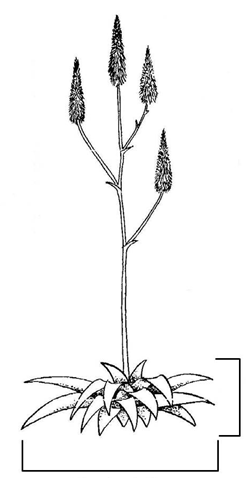 Ad. 6:  Hoja:  relación longitud/anchuraAd. 7:  Hoja: grosor	Deberá observarse en la base de la hoja.Ad. 8:  Hoja:  curvaturaAd. 9:  Hoja:  anchura del ápiceAd. 11: Hoja: lunares en el hazPor este carácter, el término "lunares" incluye los granos, los lunares y las manchas, pero excluye las espinas y las protuberancias blancas.Ad. 12:  Hoja: rayas en el hazAd. 14:  Hoja: dientes del bordeAd. 16:  Hoja: protuberancias blancas o espinas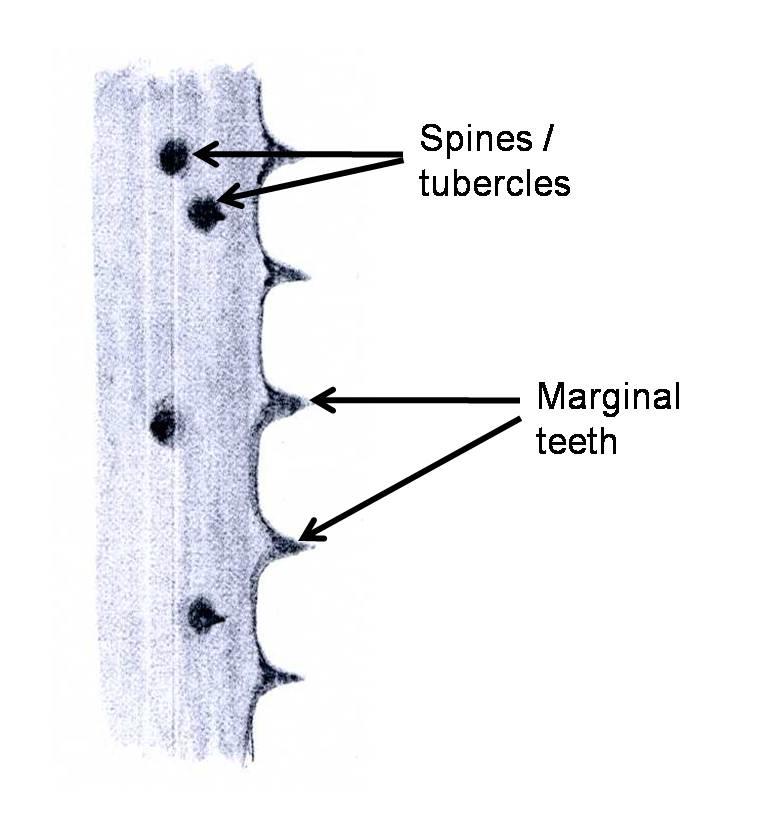 Ad. 18:  Inflorescencia:  ramificaciónAd. 20:  Inflorescencia:  longitudAd. 21:  Pedúnculo:  longitud 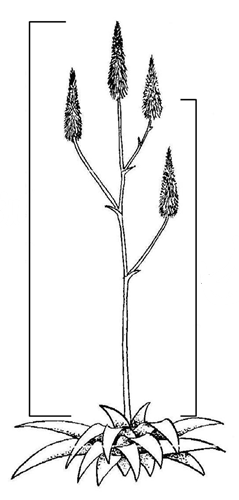 Ad. 23:  Racimo lateral:  porteAd. 24:  Racimo terminal:  longitud de la parte en floración	La parte en floración incluye las flores abiertas y los botones.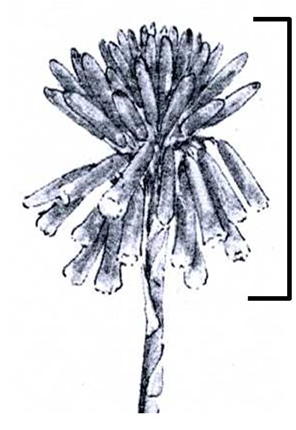 Ad. 25:  Racimo terminal:  tipoLa observación deberá efectuarse cuando estén abiertas el 20% de las flores.Capitada: un tipo de inflorescencia en forma de cabeza; generalmente más ancha que larga.Corimbosa: un tipo de inflorescencia racimosa (indeterminada) en la que las ramas o los pedicelos parten de puntos diferentes pero todos llegan aproximadamente al mismo nivel.Ad. 26:  Racimo terminal: relación longitud/anchura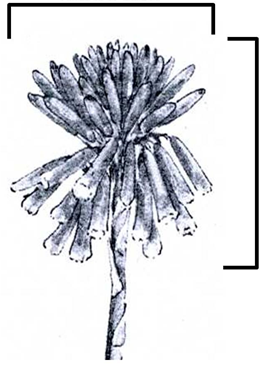 Ad. 27:  Racimo terminal:  densidad de floresAd. 35:  Pedicelo:  longitud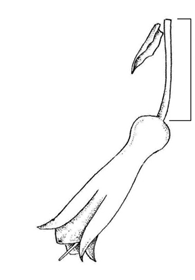 Ad. 37:  Flor:  hinchazón basalAd. 38:  Perianto:  longitudAd. 39:  Perianto:  diámetro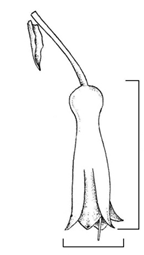 Ad. 44:  Estambre:  protuberancia con respecto al ápice de los segmentos del periantoAd. 46:  Época de inicio de la floraciónLa época de inicio de la floración es cuando el 50% de las plantas tienen al menos una flor abierta.BibliografíaVan Wyk, B., Smith, G., 2003: Guide to the Aloes of South Africa.  Briza Publications. Pretoria, ZA, 304 pp.Cuestionario Técnico[Fin del documento]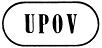 STG/ALOE(proj.5)ORIGINAL:  InglésFECHA:  2015-01-31STG/ALOE(proj.5)ORIGINAL:  InglésFECHA:  2015-01-31UNIÓN INTERNACIONAL PARA LA PROTECCIÓN DE LAS OBTENCIONES VEGETALESUNIÓN INTERNACIONAL PARA LA PROTECCIÓN DE LAS OBTENCIONES VEGETALESUNIÓN INTERNACIONAL PARA LA PROTECCIÓN DE LAS OBTENCIONES VEGETALESUNIÓN INTERNACIONAL PARA LA PROTECCIÓN DE LAS OBTENCIONES VEGETALESUNIÓN INTERNACIONAL PARA LA PROTECCIÓN DE LAS OBTENCIONES VEGETALESGinebraGinebraGinebraGinebraGinebraPROYECTOPROYECTOPROYECTOALOECódigo UPOV:  ALOEEAloe L.*Nombre botánicoInglésFrancésAlemánEspañolAloe L.AloeAloèsAloeAloe, SábilaLa finalidad de estas directrices (“directrices de examen”) es elaborar los principios que figuran en la Introducción General (documento TG/1/3) y sus documentos TGP conexos, con objeto de que sirvan de orientación práctica y detallada para el examen armonizado de la distinción, homogeneidad y estabilidad (DHE) y en particular, para identificar los caracteres apropiados para el examen DHE y producir descripciones armonizadas de variedades.NivelNotapequeño3mediano5grande7NivelNotamuy pequeño1muy pequeño a pequeño2pequeño3pequeño a mediano4mediano5mediano a grande6grande7grande a muy grande8muy grande9
Englishfrançais
deutsch
españolExample Varieties
Exemples
Beispielssorten
Variedades ejemplo
Note/
Nota

(+)VG/MSPlant: heightPlante : hauteurPflanze: HöhePlanta: alturaQNvery shorttrès bassesehr niedrigmuy bajaLemon Drops1shortbasseniedrigbajaBushwhacker3mediummoyennemittelmediaBloody Mary5tallhautehochaltaCharles7very talltrès hautesehr hochmuy altaMajesty9

(+)VG/MSPlant: widthPlante : largeurPflanze: BreitePlanta: anchuraQNvery narrowtrès étroitesehr schmalmuy estrechaBountiful Bronny1narrowétroiteschmalestrechaOrange Express3mediummoyennemittelmediaBloody Mary5broadlargebreitanchaCharles7very broadtrès largesehr breitmuy anchaEtam, Majesty9VG/MSPlant: number of inflorescencesPlante : nombre d’inflorescencesPflanze: Anzahl BlütenständePlanta: número de inflorescenciasQNvery fewtrès peu nombreusessehr wenigemuy bajoIce Cap1fewpeu nombreuseswenigebajoTangerine Tree3mediummoyennesmittelmedioErik the Red5manynombreusesvielealtoHavenga’s Pride7very manytrès nombreusessehr vielemuy altoPorcupine9
(*)VG/MSLeaf: lengthFeuille : longueurBlatt: LängeHoja: longitudQN(a)very shorttrès courtesehr kurzmuy cortaMountain Gem1shortcourtekurzcortaEgoli3mediummoyennemittelmediaTurkish Delight5longlonguelanglargaCharles7very longtrès longuesehr langmuy largaMajesty9
(*)VG/MSLeaf: widthFeuille : largeurBlatt: BreiteHoja: anchuraQN(a)very narrowtrès étroitesehr schmalmuy estrechaPeri-Peri1narrowétroiteschmalestrechaIce Cap3mediummoyennemittelmediaTurkish Delight5broadlargebreitanchaMajestic7very broadtrès largesehr breitmuy anchaLake Kyle9
(*)
(+)VGLeaf: ratio length/widthFeuille : rapport longueur/largeurBlatt: Verhältnis Länge/BreiteHoja: relación longitud/anchuraQN(a)low baskleinbaja Freckles, Koeleman’s Red1mediummoyenmittelmediaPink Lady3highélevégroßaltaIce Cap5

(+)VGLeaf: thicknessFeuille : épaisseurBlatt: DickeHoja: grosorQN(a)thinmincedünndelgadaElectra1mediummoyennemittelmediaIce Cap2thicképaissedickgruesaLake Kyle3

(+)VGLeaf: curvatureFeuille : courbureBlatt: BiegungHoja: curvaturaQN(a)strongly incurvedfortement incurvéestark aufgebogenmuy curvada hacia arribaMountain Gem1moderately incurvedmodérément incurvéemäßig aufgebogenmoderadamente curvada hacia arribaIce Cap3straightplategeraderectaTwice as Nice5moderately recurvedmodérément retombantemäßig zurückgebogenmoderadamente curvada hacia abajoLemon Drops7strongly recurvedfortement retombantestark zurückgebogenmuy curvada hacia abajoCurvacious9

(+)VGLeaf: width of apexFeuille : largeur du sommetBlatt: Breite der SpitzeHoja: anchura del ápiceQN(a)narrowétroiteschmalestrechoIce Cap1mediummoyennemittelmedioPink Lady2broadlargebreitanchoKoeleman’s Orange3
(*)VGLeaf: main color of upper sideFeuille : couleur principale de la face supérieureBlatt: Hauptfarbe der OberseiteHoja: color principal del hazPQ(a)yellow greenvert-jaunegelbgrünverde amarillentoTammy1(b)light greenvert clairhellgrünverde claroCharles2medium greenvert moyenmittelgrünverde medioIce Cap3dark greenvert foncédunkelgrünverde oscuroTwice as Nice4red greenvert-rougerotgrünverde rojizoPopcorn5brown greenvert-brunbraungrünverde amarronadoEiffel6blue greenvert-bleublaugrünverde azuladoHigh Rise7blue greygris-bleublaugraugris azuladoSouthern Cross8
(*)
(+)VGLeaf: spots on upper sideFeuille : taches sur la face supérieureBlatt: Flecken auf der OberseiteHoja: lunares en el hazPQ(a)absentaucunefehlendausentesTwice as Nice1whitishblanchâtresweißlichblanquecinosLemon Drops2greenishverdâtresgrünlichverdososIce Cap3yellowishjaunâtresgelblichamarillentosGuineafowl4
(*)
(+)VGLeaf: stripes on upper sideFeuille : stries sur la face supérieureBlatt: Streifen auf der OberseiteHoja: rayas en el hazQL(a)absentabsentesfehlendausentesEgoli1presentprésentesvorhandenpresentesBaby Cloud9
(*)VGLeaf: color of marginal zone of upper sideFeuille : couleur du bord de la feuille sur la face supérieureBlatt: Farbe der Randzone der  OberseiteHoja: color de la zona del borde del hazPQ(a)greenvertgrünverdeTricolor1yellowjaunegelbamarilloEden Award2pinkish orangeorange rosâtreblaßrosaorangenaranja rosadoElectra3redrougerotrojoColourburst4brownbrunbraunmarrónEiffel5
(*)
(+)VGLeaf: marginal teethFeuille : dents sur le bord Blatt: RandzähneHoja: dientes del bordeQN(a)absent or very smallaucunes ou très petitesfehlend or sehr kleinausentes o muy pequeñosYellow Gem1smallpetiteskleinpequeñosSensation3mediummoyennesmittelmediosHigh Rise5largegrandesgroßgrandesOctopus7very largetrès grandessehr großmuy grandesCerise Pink9
(*)VGLeaf: color of marginal teethFeuille : couleur des dents sur le bordBlatt: Farbe der RandzähneHoja: color de los dientes del bordePQ(a)whitishblanchâtreweißlichblanquecinoRooiklip1greenishverdâtregrünlichverdosoBright Spark, Gemini2yellowishjaunâtregelblichamarillentoReitz Rocket3orangeorangeorangenaranjaStarfish, Winter White4pinkishrosâtreblaßrosarosadoIce Cap5reddishrougeâtrerötlichrojizoSouthern Cross6brownishbrunâtrebräunlichamarronadoSabre 27
(*)
(+)VGLeaf: spines or white tuberclesFeuille : épines ou tubercules blancsBlatt: Stacheln oder weiße TuberkelHoja: protuberancias blancas o espinasPQ(a)absentaucunfehlendausentesIce Cap1on upper side onlysur la face supérieure seulementnur auf der Oberseitesólo en el hazOrange Express2on upper and lower sidesur les faces supérieure et inférieureauf der Ober- und Unterseiteen el haz y el envésMountain Gem3on lower side onlysur la face inférieure seulementnur auf der Unterseitesólo en el envés4
(*)VGLeaf: distribution of spines or white tubercles on lower sideFeuille : répartition des épines et des tubercules blancs sur la face inférieureBlatt: Verteilung der Stacheln oder weißen Tuberkel auf der UnterseiteHoja: distribución de las protuberancias blancas o espinas en el envésQL(a)only along midrible long de la nervure médiane seulementnur entlang der Mittelrippesolo a lo largo del nervio centralGeisha1over entire leafsur toute la feuilleüber das gesamte Blatten toda la hojaRooiklip2
(*)
(+)VGInflorescence: branchingInflorescence : ramificationBlütenstand: VerzweigungInflorescencia: ramificaciónQLabsentaucunefehlendausenteIce Cap1primaryprimaireeinfachprimariaTwice as Nice2secondarysecondairedoppeltsecundariaKoeleman’s Orange3tertiarytertiairedreifachterciariaCoral Red4
(*)VG/MSInflorescence: number of racemesInflorescence : nombre de grappesBlütenstand: Anzahl BlütentraubenInflorescencia: número de racimosQNoneuneeineunoRooiklip1twodeuxzweidosBountiful Bronny2three to fivetrois à cinqdrei oder fünfde tres a cincoGoldibells3six to tencinq à dixsechs bis zehnde seis a diezEtam4more than tenplus de dixüber zehnmás de diezLake Kyle5
(*)
(+)VG/MSInflorescence: lengthInflorescence : longueurBlütenstand: LängeInflorescencia: longitudQNvery shorttrès courtesehr kurzmuy corta1shortcourtekurzcortaTwice as Nice3mediummoyennemittelmediaRoyal Claret5longlonguelanglargaFirechief7very longtrès longuesehr langmuy largaErik the Red9

(+)VG/MSPeduncle: length Pédoncule : longueur Blütenstandsstiel: Länge Pedúnculo: longitud QNvery shorttrès courtsehr kurzmuy cortoPorcupine1shortcourtkurzcortoTwice as Nice3mediummoyenmittelmedioHigh Rise5longlonglanglargoFire Chief7very longtrès longsehr langmuy largoErik the Red9
(*)VGPeduncle: colorPédoncule : couleurBlütenstandsstiel: FarbePedúnculo: colorPQgreenish onlyverdâtre seulementnur grünlichsolo verdosoTwice as Nice1greenish and reddishverdâtre et rougeâtregrünlich und rötlichverdoso y rojizoIce Cap2reddish onlyrougeâtre seulementnur rötlichsolo rojizoOrange Jade3brownishbrunâtrebräunlichamarronadoLemon Drops4
(*)
(+)VGLateral raceme: attitudeGrappe latérale : portSeitliche Blütentraube: HaltungRacimo lateral: porteQNerectdresséeaufgerichteterectoRuby Blaze1semi-erectdemi-dresséehalbaufgerichtetsemierectoRed Parade2horizontalhorizontalewaagerechthorizontalRed Horizon3

(+)VGTerminal raceme: length of flowering partÉtage terminal : longueur de la partie florifèreTerminale Blütentraube: Länge des blühenden TeilsRacimo terminal: longitud de la parte en floraciónQNvery shorttrès courtesehr kurzmuy cortaLittle Joker1shortcourtekurzcortaGoldibells3mediummoyennemittelmediaTwice as Nice5longlonguelanglargaEiffel7very longtrès longuesehr langmuy largaTusker9
(*)
(+)VGTerminal raceme: typeÉtage terminal : typeTerminale Blütentraube: TypRacimo terminal: tipoPQcapitatecapitékopfförmigcapitadaBaby Cloud1corymbose-capitatecorymbe-capité doldentraubigcorimboso-capitadaLemon Drops2capitate to conicalcapité à coniquekopfförmig bis kegelförmigcapitada a cónicaLittle Joker3conicalconiquekegelförmigcónicaOrange Jade4conico-cylindricalcylindro-coniquekegelförmig-zylindrischcónico-cilíndricaHilko5cylindricalcylindriquezylindrischcilíndricaSouthern Cross6
(*)
(+)VGTerminal raceme: ratio length/widthÉtage terminal : rapport longueur/largeur Terminale Blütentraube: Verhältnis Länge/BreiteRacimo terminal: relación longitud/anchuraQNlowbaskleinbaja1mediummoyenmittelmediaGoldibells3highélevégroßaltaHavenga’s Pride5very hightrès élevésehr großmuy altaEiffel7extremely highextrêmement élevéäußerst großextremadamente alta9
(*)
(+)VGTerminal raceme: density of flowersÉtage terminal : densité des fleursTerminale Blütentraube: Dichte der BlütenRacimo terminal: densidad de floresQNsparselâchelockerlaxaIce Cap3mediummoyennemittelmediaTwice as Nice5densedensedichtdensaLake Kyle, Winter Festival7VGTerminal raceme: size of flower bractsÉtage terminal : taille des bractées Terminale Blütentraube: Größe der BlütendeckblätterRacimo terminal: tamaño de las brácteas floralesQN(e)very smalltrès petitessehr kleinmuy pequeñasIce Cap1smallpetiteskleinpequeñasLittle Joker3mediummoyennesmittelmediasBushwhacker5largegrandesgroßgrandesMountain Gem7VGImmature flower bud: main color of pedicelBouton floral immature : couleur principale du pédicelleUnreife Blütenknospe: Hauptfarbe des BlütenstielsBotón floral inmaduro: color principal del pediceloPQ(b)greenishverdâtregrünlichverdosoTurkish Delight1(c)yellowishjaunâtregelblichamarillentoAndsaff2orangeorangeorangenaranjaLemon Drops3reddishrougeâtrerötlichrojizoLittle Joker4brownishbrunâtrebräunlichamarronadoIce Cap5
(*)VGImmature flower bud: main colorBouton floral immature : couleur principaleUnreife Blütenknospe: HauptfarbeBotón floral inmaduro: color principalPQ(b)
(c)RHS Colour Chart (indicate reference number)Code RHS des couleurs (indiquer le numéro de référence)RHS-Farbkarte (Nummer angeben)Carta de colores RHS (indíquese el número de referencia)VGImmature flower bud: secondary colorBouton floral immature : couleur secondaireUnreife Blütenknospe: SekundärfarbeBotón floral inmaduro: color secundarioPQ(b)
(c)RHS Colour Chart (indicate reference number)Code RHS des couleurs (indiquer le numéro de référence)RHS-Farbkarte (Nummer angeben)Carta de colores RHS (indíquese el número de referencia)VGMature flower bud: main color of pedicelBouton floral mature : couleur principale du pédicelleReife Blütenknospe: Hauptfarbe des BlütenstielsBotón floral maduro: color principal del pediceloPQ(b)greenishverdâtregrünlichverdosoIce Cap1(d)yellowishjaunâtregelblichamarillentoLemon Drops2orangeorangeorangenaranjaBushwhacker3reddishrougeâtrerötlichrojizoLittle Joker4brownishbrunâtrebräunlichamarronadoAndgol5
(*)
VGMature flower bud: main colorBouton floral mature : couleur principaleReife Blütenknospe: HauptfarbeBotón floral maduro: color principalPQ(b)
(d)RHS Colour Chart (indicate reference number)Code RHS des couleurs (indiquer le numéro de référence)RHS-Farbkarte (Nummer angeben)Carta de colores RHS (indíquese el número de referencia)VGMature flower bud: secondary colorBouton floral mature : couleur secondaireReife Blütenknospe: SekundärfarbeBotón floral maduro: color secundarioPQ(b)
(d)RHS Colour Chart (indicate reference number)Code RHS des couleurs (indiquer le numéro de référence)RHS-Farbkarte (Nummer angeben)Carta de colores RHS (indíquese el número de referencia)

(+)VG/MSPedicel: lengthPédicelle : longueurBlütenstiel: LängePedicelo: longitudQN(e)shortcourtekurzcortoIce Cap1mediummoyennemittelmedioEmerald2longlonguelanglargoPorcupine3
(*)VGPedicel: main colorPédicelle : couleur principaleBlütenstiel: HauptfarbePedicelo: color principalPQ(b)greenishverdâtregrünlichverdosoIce Cap1(e)yellowishjaunâtregelblichamarillentoLemon Drops2orangeorangeorangenaranjaBushwhacker3reddishrougeâtrerötlichrojizoLittle Joker4brownishbrunâtrebräunlichamarronadoAndgol5
(*)
(+)VGFlower: basal swellingFleur : gonflement de la baseBlüte: basale SchwellungFlor: hinchazón basalQN(e)weakfaiblegeringdébilLeo85441mediummoyenmittelmediaPink Lady3strongfortstarkfuerteYellow maculata5

(+)VG/MSPerianth: lengthPérianthe : longueurBlütenhülle: LängePerianto: longitudQN(e)very shorttrès courtesehr kurzmuy cortoAlbiflora1shortcourtekurzcortoIce Cap3mediummoyennemittelmedioPorcupine5longlonguelanglargoBushwhacker7

(+)VG/MSPerianth: diameterPérianthe : diamètreBlütenhülle: DurchmesserPerianto: diámetroQN(e)smallpetitkleinpequeñoGeisha1mediummoyenmittelmedioIce Cap2largegrandgroßgrandeBushwhacker3VGOuter perianth segment: recurving of apexEnveloppe extérieure du périanthe : incurvation au sommetÄußeres Blütenhüllensegment: Rückbiegung der SpitzeSegmento externo del perianto: recurvado del ápiceQN(e)absent or weaknulle ou faiblefehlend oder schwachausente o débilOrange Express1mediummoyennemittelmedioIce Cap2strongfortestarkfuerteWinter Bells3
(*)
VGOuter perianth segment: main color of outer sideEnveloppe extérieure du périanthe : couleur principale de la face extérieureÄußeres Blütenhüllensegment: Hauptfarbe der AußenseiteSegmento externo del perianto: color principal de la cara externaPQ(b)
(e)RHS Colour Chart (indicate reference number)Code RHS des couleurs (indiquer le numéro de référence)RHS-Farbkarte (Nummer angeben)Carta de colores RHS (indíquese el número de referencia)VGOuter perianth segment: secondary color of outer sideEnveloppe extérieure du périanthe : couleur secondaire de la face extérieureÄußeres Blütenhüllensegment: Sekundärfarbe der AußenseiteSegmento externo del perianto: color secundario de la cara externaPQ(b)
(e)RHS Colour Chart (indicate reference number)Code RHS des couleurs (indiquer le numéro de référence)RHS-Farbkarte (Nummer angeben)Carta de colores RHS (indíquese el número de referencia) (*)
VGInner perianth segment: main color of apex of inner sideEnveloppe intérieure du périanthe : principale couleur du sommet de la face intérieureInneres Blütenhüllensegment: Hauptfarbe der Spitze der InnenseiteSegmento interno del perianto: color principal del ápice de la cara internaPQ(b)whiteblancweißblanco1(e)greenvertgrünverdeIce Cap2yellowjaunegelbamarilloTwice as Nice3redrougerotrojo4purplevioletpurpurnpúrpuraKoeleman’s Red5brownbrunbraunmarrónKoeleman’s Orange6

(+)VGStamen: protrusion in relation to apex of perianth segmentsÉtamines : protubérance par rapport au sommet des enveloppes du périantheStaubgefäß: Überstand im Vergleich zur Spitze des Blütenhüllen-segmentsEstambre: protuberancia con respecto al ápice de los segmentos del periantoQN(f)absent or weaknulle ou faiblefehlend oder geringausente o débilEmerald1mediummoyennemittelmediaIce Cap2strongfortestarkfuerteLeo85443 (*)VGFilament: anthocyanin colorationFilament : pigmentation anthocyaniqueStaubfaden: AnthocyanfärbungFilamento: pigmentación antociánicaQN(f)absent or weaknulle ou faiblefehlend oder geringausente o débilBekkies, Ice Cap1mediummoyennemittelmediaMajesty2strongfortestarkfuerteRed Parade3

(+)MGTime of beginning of floweringÉpoque de début de floraisonZeitpunkt des BlühbeginnsÉpoca de inicio de la floraciónQNearlyprécocefrühtempranaLemon Drops3mediummoyennemittelmediaGeisha5latetardivespättardíaLake Kyle7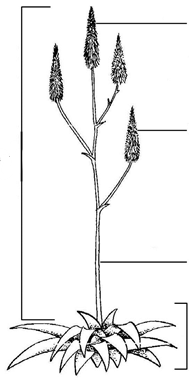 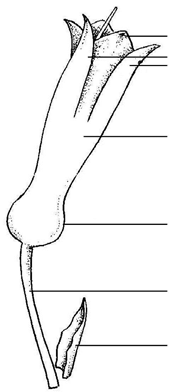 Partes de la plantaPartes de la flor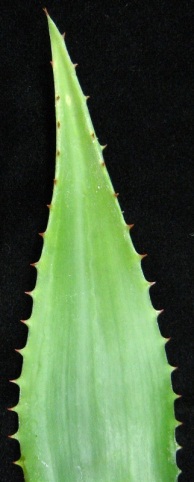 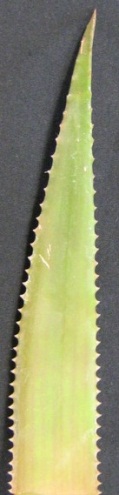 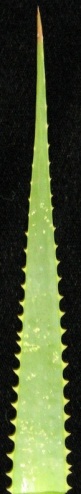 135bajamediaalta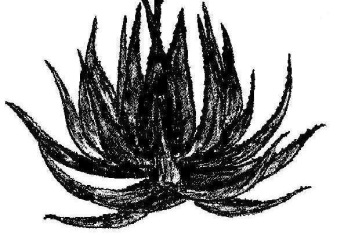 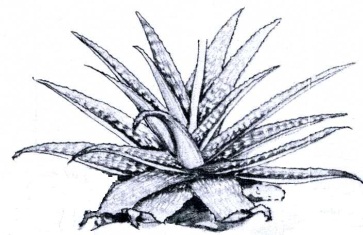 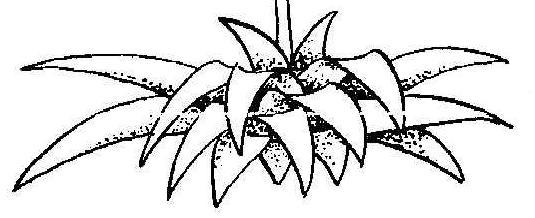 357moderadamente curvada hacia arribarectamoderadamente curvada hacia abajo 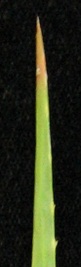 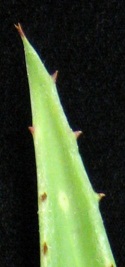 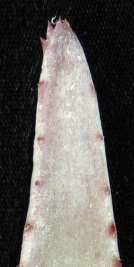 123estrechomedioancho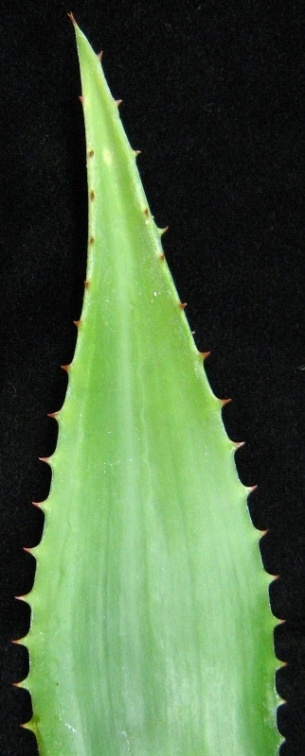 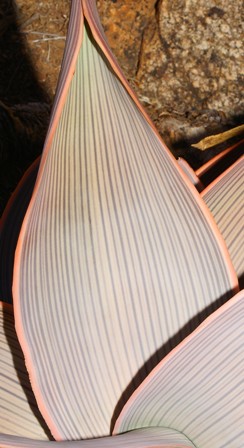 19ausentespresentes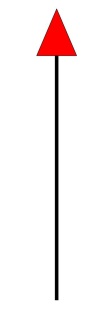 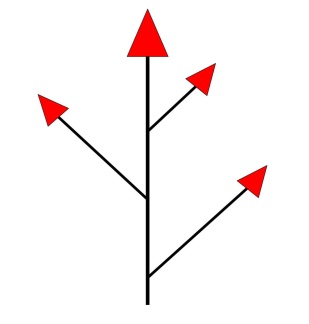 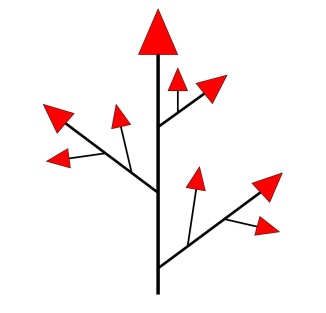 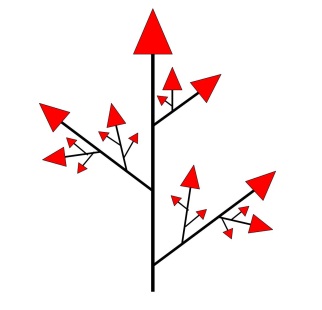 1234ausenteprimariasecundariaterciaria 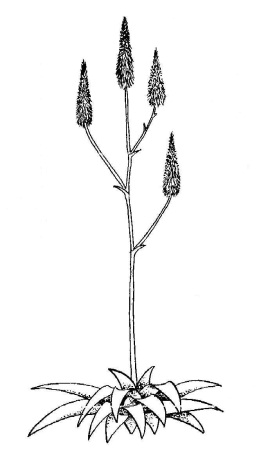 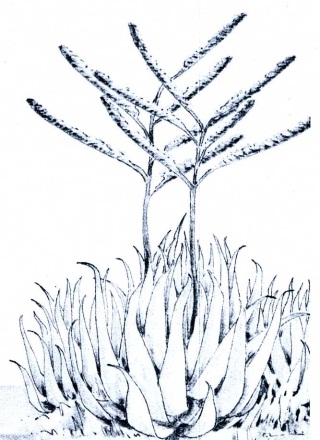 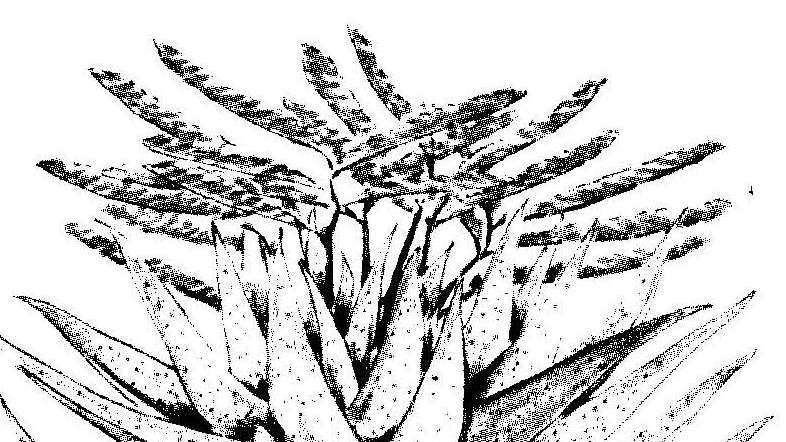 123erectosemierectohorizontal 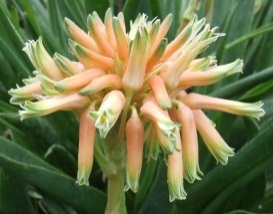 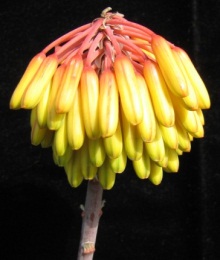 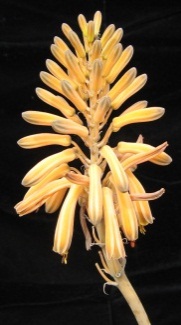 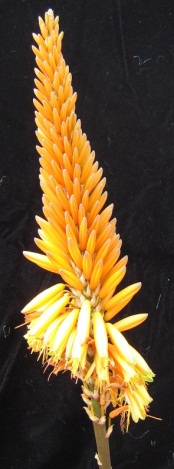 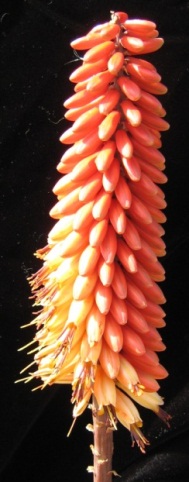 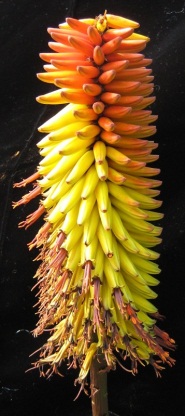 123456capitadacorimboso-capitadacapitada a cónicacónicacónico-cilíndricacilíndrica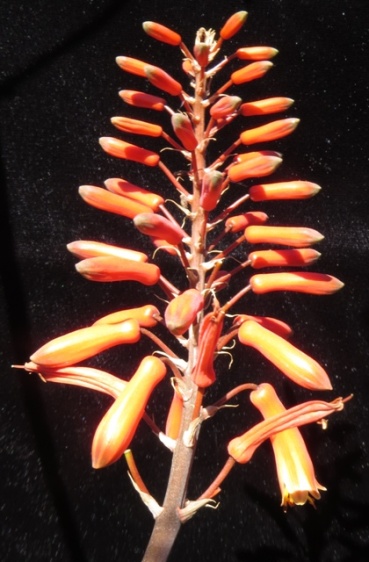 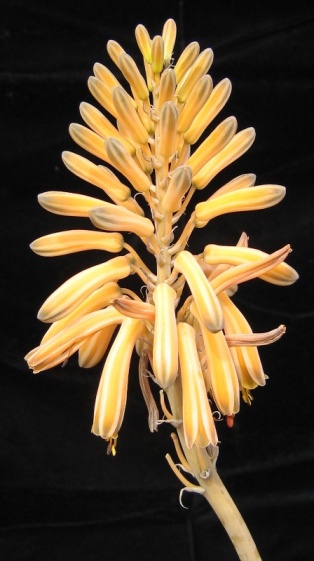 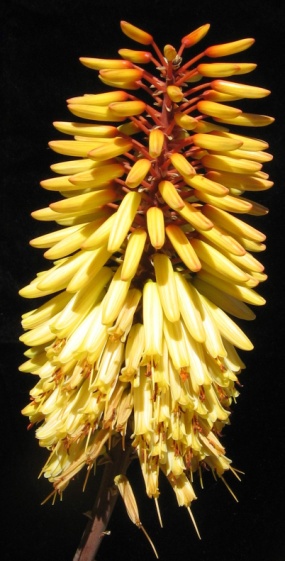 357laxamediadensa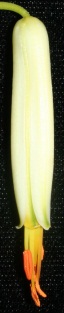 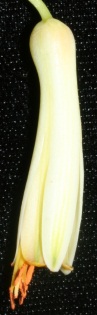 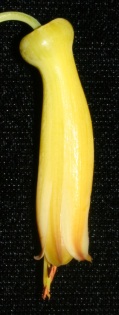 135débilmediafuerte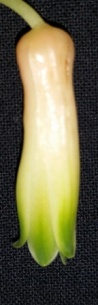 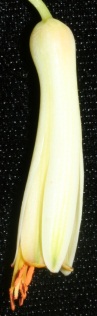 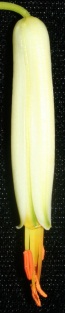 123ausente o débilmediafuerteCUESTIONARIO TÉCNICOCUESTIONARIO TÉCNICOCUESTIONARIO TÉCNICOCUESTIONARIO TÉCNICOPágina {x} de {y}Página {x} de {y}Número de referencia:Número de referencia:Número de referencia:Número de referencia:Número de referencia:Número de referencia:Fecha de la solicitud:Fecha de la solicitud:Fecha de la solicitud:Fecha de la solicitud:Fecha de la solicitud:Fecha de la solicitud:(no debe ser rellenado por el solicitante)(no debe ser rellenado por el solicitante)(no debe ser rellenado por el solicitante)(no debe ser rellenado por el solicitante)(no debe ser rellenado por el solicitante)(no debe ser rellenado por el solicitante)CUESTIONARIO TÉCNICOrellénese junto con la solicitud de derechos de obtentorCUESTIONARIO TÉCNICOrellénese junto con la solicitud de derechos de obtentorCUESTIONARIO TÉCNICOrellénese junto con la solicitud de derechos de obtentorCUESTIONARIO TÉCNICOrellénese junto con la solicitud de derechos de obtentorCUESTIONARIO TÉCNICOrellénese junto con la solicitud de derechos de obtentorCUESTIONARIO TÉCNICOrellénese junto con la solicitud de derechos de obtentorCUESTIONARIO TÉCNICOrellénese junto con la solicitud de derechos de obtentorCUESTIONARIO TÉCNICOrellénese junto con la solicitud de derechos de obtentorCUESTIONARIO TÉCNICOrellénese junto con la solicitud de derechos de obtentorCUESTIONARIO TÉCNICOrellénese junto con la solicitud de derechos de obtentorCUESTIONARIO TÉCNICOrellénese junto con la solicitud de derechos de obtentorCUESTIONARIO TÉCNICOrellénese junto con la solicitud de derechos de obtentor1.	Objeto del Cuestionario Técnico1.	Objeto del Cuestionario Técnico1.	Objeto del Cuestionario Técnico1.	Objeto del Cuestionario Técnico1.	Objeto del Cuestionario Técnico1.	Objeto del Cuestionario Técnico1.	Objeto del Cuestionario Técnico1.	Objeto del Cuestionario Técnico1.	Objeto del Cuestionario Técnico1.	Objeto del Cuestionario Técnico1.	Objeto del Cuestionario Técnico1.	Objeto del Cuestionario Técnico1.1	Género1.1	Género1.1	GéneroAloe L.Aloe L.Aloe L.Aloe L.Aloe L.Aloe L.Aloe L.1.2	Especie (sírvase rellenar)1.2	Especie (sírvase rellenar)1.2	Especie (sírvase rellenar)[   ][   ]	1.2.1  Nombre común	1.2.1  Nombre común	1.2.1  Nombre común1.3	Híbrido1.3	Híbrido1.3	Híbrido[   ][   ]	Especie (sírvase rellenar)	Especie (sírvase rellenar)	Especie (sírvase rellenar)2.	Solicitante2.	Solicitante2.	Solicitante2.	Solicitante2.	Solicitante2.	Solicitante2.	Solicitante2.	Solicitante2.	Solicitante2.	Solicitante2.	Solicitante2.	SolicitanteNombreNombreNombreDirecciónDirecciónDirecciónNúmero de teléfonoNúmero de teléfonoNúmero de teléfonoNúmero de faxNúmero de faxNúmero de faxDirección de correo-eDirección de correo-eDirección de correo-eObtentor (si no es el Obtentor (si no es el Obtentor (si no es el solicitante)solicitante)solicitante)3.	Denominación propuesta y referencia del obtentor3.	Denominación propuesta y referencia del obtentor3.	Denominación propuesta y referencia del obtentor3.	Denominación propuesta y referencia del obtentor3.	Denominación propuesta y referencia del obtentor3.	Denominación propuesta y referencia del obtentor3.	Denominación propuesta y referencia del obtentor3.	Denominación propuesta y referencia del obtentor3.	Denominación propuesta y referencia del obtentor3.	Denominación propuesta y referencia del obtentor3.	Denominación propuesta y referencia del obtentor3.	Denominación propuesta y referencia del obtentorDenominación propuestaDenominación propuestaDenominación propuesta	(si procede)	(si procede)	(si procede)Referencia del obtentorReferencia del obtentorReferencia del obtentor#4.	Información sobre el método de obtención y la reproducción de la variedad 	4.1 	Método de obtención#4.	Información sobre el método de obtención y la reproducción de la variedad 	4.1 	Método de obtención#4.	Información sobre el método de obtención y la reproducción de la variedad 	4.1 	Método de obtención#4.	Información sobre el método de obtención y la reproducción de la variedad 	4.1 	Método de obtención#4.	Información sobre el método de obtención y la reproducción de la variedad 	4.1 	Método de obtención#4.	Información sobre el método de obtención y la reproducción de la variedad 	4.1 	Método de obtención#4.	Información sobre el método de obtención y la reproducción de la variedad 	4.1 	Método de obtención#4.	Información sobre el método de obtención y la reproducción de la variedad 	4.1 	Método de obtención#4.	Información sobre el método de obtención y la reproducción de la variedad 	4.1 	Método de obtención#4.	Información sobre el método de obtención y la reproducción de la variedad 	4.1 	Método de obtención#4.	Información sobre el método de obtención y la reproducción de la variedad 	4.1 	Método de obtención#4.	Información sobre el método de obtención y la reproducción de la variedad 	4.1 	Método de obtenciónVariedad resultante de:4.1.1	Cruzamientoa)	cruzamiento controlado	[    ]	(sírvase mencionar las variedades parentales)(…………………..…………………………)	x	(……………..…………..………………..…)línea parental femenina	línea parental masculina(b)	cruzamiento parcialmente desconocido	[    ]	(sírvase mencionar la variedad o variedades parentales conocidas)(…………………..……………………....…)	x	(……………..………………..…………..…)línea parental femenina	línea parental masculina(c)	cruzamiento desconocido	[    ]Variedad resultante de:4.1.1	Cruzamientoa)	cruzamiento controlado	[    ]	(sírvase mencionar las variedades parentales)(…………………..…………………………)	x	(……………..…………..………………..…)línea parental femenina	línea parental masculina(b)	cruzamiento parcialmente desconocido	[    ]	(sírvase mencionar la variedad o variedades parentales conocidas)(…………………..……………………....…)	x	(……………..………………..…………..…)línea parental femenina	línea parental masculina(c)	cruzamiento desconocido	[    ]Variedad resultante de:4.1.1	Cruzamientoa)	cruzamiento controlado	[    ]	(sírvase mencionar las variedades parentales)(…………………..…………………………)	x	(……………..…………..………………..…)línea parental femenina	línea parental masculina(b)	cruzamiento parcialmente desconocido	[    ]	(sírvase mencionar la variedad o variedades parentales conocidas)(…………………..……………………....…)	x	(……………..………………..…………..…)línea parental femenina	línea parental masculina(c)	cruzamiento desconocido	[    ]Variedad resultante de:4.1.1	Cruzamientoa)	cruzamiento controlado	[    ]	(sírvase mencionar las variedades parentales)(…………………..…………………………)	x	(……………..…………..………………..…)línea parental femenina	línea parental masculina(b)	cruzamiento parcialmente desconocido	[    ]	(sírvase mencionar la variedad o variedades parentales conocidas)(…………………..……………………....…)	x	(……………..………………..…………..…)línea parental femenina	línea parental masculina(c)	cruzamiento desconocido	[    ]Variedad resultante de:4.1.1	Cruzamientoa)	cruzamiento controlado	[    ]	(sírvase mencionar las variedades parentales)(…………………..…………………………)	x	(……………..…………..………………..…)línea parental femenina	línea parental masculina(b)	cruzamiento parcialmente desconocido	[    ]	(sírvase mencionar la variedad o variedades parentales conocidas)(…………………..……………………....…)	x	(……………..………………..…………..…)línea parental femenina	línea parental masculina(c)	cruzamiento desconocido	[    ]Variedad resultante de:4.1.1	Cruzamientoa)	cruzamiento controlado	[    ]	(sírvase mencionar las variedades parentales)(…………………..…………………………)	x	(……………..…………..………………..…)línea parental femenina	línea parental masculina(b)	cruzamiento parcialmente desconocido	[    ]	(sírvase mencionar la variedad o variedades parentales conocidas)(…………………..……………………....…)	x	(……………..………………..…………..…)línea parental femenina	línea parental masculina(c)	cruzamiento desconocido	[    ]Variedad resultante de:4.1.1	Cruzamientoa)	cruzamiento controlado	[    ]	(sírvase mencionar las variedades parentales)(…………………..…………………………)	x	(……………..…………..………………..…)línea parental femenina	línea parental masculina(b)	cruzamiento parcialmente desconocido	[    ]	(sírvase mencionar la variedad o variedades parentales conocidas)(…………………..……………………....…)	x	(……………..………………..…………..…)línea parental femenina	línea parental masculina(c)	cruzamiento desconocido	[    ]Variedad resultante de:4.1.1	Cruzamientoa)	cruzamiento controlado	[    ]	(sírvase mencionar las variedades parentales)(…………………..…………………………)	x	(……………..…………..………………..…)línea parental femenina	línea parental masculina(b)	cruzamiento parcialmente desconocido	[    ]	(sírvase mencionar la variedad o variedades parentales conocidas)(…………………..……………………....…)	x	(……………..………………..…………..…)línea parental femenina	línea parental masculina(c)	cruzamiento desconocido	[    ]Variedad resultante de:4.1.1	Cruzamientoa)	cruzamiento controlado	[    ]	(sírvase mencionar las variedades parentales)(…………………..…………………………)	x	(……………..…………..………………..…)línea parental femenina	línea parental masculina(b)	cruzamiento parcialmente desconocido	[    ]	(sírvase mencionar la variedad o variedades parentales conocidas)(…………………..……………………....…)	x	(……………..………………..…………..…)línea parental femenina	línea parental masculina(c)	cruzamiento desconocido	[    ]Variedad resultante de:4.1.1	Cruzamientoa)	cruzamiento controlado	[    ]	(sírvase mencionar las variedades parentales)(…………………..…………………………)	x	(……………..…………..………………..…)línea parental femenina	línea parental masculina(b)	cruzamiento parcialmente desconocido	[    ]	(sírvase mencionar la variedad o variedades parentales conocidas)(…………………..……………………....…)	x	(……………..………………..…………..…)línea parental femenina	línea parental masculina(c)	cruzamiento desconocido	[    ]Variedad resultante de:4.1.1	Cruzamientoa)	cruzamiento controlado	[    ]	(sírvase mencionar las variedades parentales)(…………………..…………………………)	x	(……………..…………..………………..…)línea parental femenina	línea parental masculina(b)	cruzamiento parcialmente desconocido	[    ]	(sírvase mencionar la variedad o variedades parentales conocidas)(…………………..……………………....…)	x	(……………..………………..…………..…)línea parental femenina	línea parental masculina(c)	cruzamiento desconocido	[    ]Variedad resultante de:4.1.1	Cruzamientoa)	cruzamiento controlado	[    ]	(sírvase mencionar las variedades parentales)(…………………..…………………………)	x	(……………..…………..………………..…)línea parental femenina	línea parental masculina(b)	cruzamiento parcialmente desconocido	[    ]	(sírvase mencionar la variedad o variedades parentales conocidas)(…………………..……………………....…)	x	(……………..………………..…………..…)línea parental femenina	línea parental masculina(c)	cruzamiento desconocido	[    ]4.1.2	Mutación	[    ](sírvase mencionar la variedad parental) 	4.1.2	Mutación	[    ](sírvase mencionar la variedad parental) 	4.1.2	Mutación	[    ](sírvase mencionar la variedad parental) 	4.1.2	Mutación	[    ](sírvase mencionar la variedad parental) 	4.1.2	Mutación	[    ](sírvase mencionar la variedad parental) 	4.1.2	Mutación	[    ](sírvase mencionar la variedad parental) 	4.1.2	Mutación	[    ](sírvase mencionar la variedad parental) 	4.1.2	Mutación	[    ](sírvase mencionar la variedad parental) 	4.1.2	Mutación	[    ](sírvase mencionar la variedad parental) 	4.1.2	Mutación	[    ](sírvase mencionar la variedad parental) 	4.1.2	Mutación	[    ](sírvase mencionar la variedad parental) 	4.1.2	Mutación	[    ](sírvase mencionar la variedad parental) 	4.1.3	Descubrimiento y desarrollo	[    ](sírvase mencionar dónde y cuándo ha sido descubierta y cómo ha sido desarrollada la variedad)4.1.3	Descubrimiento y desarrollo	[    ](sírvase mencionar dónde y cuándo ha sido descubierta y cómo ha sido desarrollada la variedad)4.1.3	Descubrimiento y desarrollo	[    ](sírvase mencionar dónde y cuándo ha sido descubierta y cómo ha sido desarrollada la variedad)4.1.3	Descubrimiento y desarrollo	[    ](sírvase mencionar dónde y cuándo ha sido descubierta y cómo ha sido desarrollada la variedad)4.1.3	Descubrimiento y desarrollo	[    ](sírvase mencionar dónde y cuándo ha sido descubierta y cómo ha sido desarrollada la variedad)4.1.3	Descubrimiento y desarrollo	[    ](sírvase mencionar dónde y cuándo ha sido descubierta y cómo ha sido desarrollada la variedad)4.1.3	Descubrimiento y desarrollo	[    ](sírvase mencionar dónde y cuándo ha sido descubierta y cómo ha sido desarrollada la variedad)4.1.3	Descubrimiento y desarrollo	[    ](sírvase mencionar dónde y cuándo ha sido descubierta y cómo ha sido desarrollada la variedad)4.1.3	Descubrimiento y desarrollo	[    ](sírvase mencionar dónde y cuándo ha sido descubierta y cómo ha sido desarrollada la variedad)4.1.3	Descubrimiento y desarrollo	[    ](sírvase mencionar dónde y cuándo ha sido descubierta y cómo ha sido desarrollada la variedad)4.1.3	Descubrimiento y desarrollo	[    ](sírvase mencionar dónde y cuándo ha sido descubierta y cómo ha sido desarrollada la variedad)4.1.3	Descubrimiento y desarrollo	[    ](sírvase mencionar dónde y cuándo ha sido descubierta y cómo ha sido desarrollada la variedad)4.1.4	Otros	[   ](Sírvase dar detalles)4.1.4	Otros	[   ](Sírvase dar detalles)4.1.4	Otros	[   ](Sírvase dar detalles)4.1.4	Otros	[   ](Sírvase dar detalles)4.1.4	Otros	[   ](Sírvase dar detalles)4.1.4	Otros	[   ](Sírvase dar detalles)4.1.4	Otros	[   ](Sírvase dar detalles)4.1.4	Otros	[   ](Sírvase dar detalles)4.1.4	Otros	[   ](Sírvase dar detalles)4.1.4	Otros	[   ](Sírvase dar detalles)4.1.4	Otros	[   ](Sírvase dar detalles)4.1.4	Otros	[   ](Sírvase dar detalles)	4.2	Método de reproducción de la variedad	4.2	Método de reproducción de la variedad	4.2	Método de reproducción de la variedad	4.2	Método de reproducción de la variedad	4.2	Método de reproducción de la variedad	4.2	Método de reproducción de la variedad	4.2	Método de reproducción de la variedad	4.2	Método de reproducción de la variedad	4.2	Método de reproducción de la variedad	4.2	Método de reproducción de la variedad	4.2	Método de reproducción de la variedad	4.2	Método de reproducción de la variedad4.2.1	Multiplicación vegetativaa)	esquejes	[   ]b)	multiplicación in vitro	[   ]c)	otras (sírvase indicar el método)	[   ]4.2.2	Otras	[   ](Sírvase dar detalles)4.2.1	Multiplicación vegetativaa)	esquejes	[   ]b)	multiplicación in vitro	[   ]c)	otras (sírvase indicar el método)	[   ]4.2.2	Otras	[   ](Sírvase dar detalles)4.2.1	Multiplicación vegetativaa)	esquejes	[   ]b)	multiplicación in vitro	[   ]c)	otras (sírvase indicar el método)	[   ]4.2.2	Otras	[   ](Sírvase dar detalles)4.2.1	Multiplicación vegetativaa)	esquejes	[   ]b)	multiplicación in vitro	[   ]c)	otras (sírvase indicar el método)	[   ]4.2.2	Otras	[   ](Sírvase dar detalles)4.2.1	Multiplicación vegetativaa)	esquejes	[   ]b)	multiplicación in vitro	[   ]c)	otras (sírvase indicar el método)	[   ]4.2.2	Otras	[   ](Sírvase dar detalles)4.2.1	Multiplicación vegetativaa)	esquejes	[   ]b)	multiplicación in vitro	[   ]c)	otras (sírvase indicar el método)	[   ]4.2.2	Otras	[   ](Sírvase dar detalles)4.2.1	Multiplicación vegetativaa)	esquejes	[   ]b)	multiplicación in vitro	[   ]c)	otras (sírvase indicar el método)	[   ]4.2.2	Otras	[   ](Sírvase dar detalles)4.2.1	Multiplicación vegetativaa)	esquejes	[   ]b)	multiplicación in vitro	[   ]c)	otras (sírvase indicar el método)	[   ]4.2.2	Otras	[   ](Sírvase dar detalles)4.2.1	Multiplicación vegetativaa)	esquejes	[   ]b)	multiplicación in vitro	[   ]c)	otras (sírvase indicar el método)	[   ]4.2.2	Otras	[   ](Sírvase dar detalles)4.2.1	Multiplicación vegetativaa)	esquejes	[   ]b)	multiplicación in vitro	[   ]c)	otras (sírvase indicar el método)	[   ]4.2.2	Otras	[   ](Sírvase dar detalles)4.2.1	Multiplicación vegetativaa)	esquejes	[   ]b)	multiplicación in vitro	[   ]c)	otras (sírvase indicar el método)	[   ]4.2.2	Otras	[   ](Sírvase dar detalles)4.2.1	Multiplicación vegetativaa)	esquejes	[   ]b)	multiplicación in vitro	[   ]c)	otras (sírvase indicar el método)	[   ]4.2.2	Otras	[   ](Sírvase dar detalles)5.	Caracteres de la variedad que se deben indicar (el número entre paréntesis indica el carácter correspondiente en las directrices de examen;  especifíquese la nota apropiada)5.	Caracteres de la variedad que se deben indicar (el número entre paréntesis indica el carácter correspondiente en las directrices de examen;  especifíquese la nota apropiada)5.	Caracteres de la variedad que se deben indicar (el número entre paréntesis indica el carácter correspondiente en las directrices de examen;  especifíquese la nota apropiada)5.	Caracteres de la variedad que se deben indicar (el número entre paréntesis indica el carácter correspondiente en las directrices de examen;  especifíquese la nota apropiada)5.	Caracteres de la variedad que se deben indicar (el número entre paréntesis indica el carácter correspondiente en las directrices de examen;  especifíquese la nota apropiada)5.	Caracteres de la variedad que se deben indicar (el número entre paréntesis indica el carácter correspondiente en las directrices de examen;  especifíquese la nota apropiada)5.	Caracteres de la variedad que se deben indicar (el número entre paréntesis indica el carácter correspondiente en las directrices de examen;  especifíquese la nota apropiada)5.	Caracteres de la variedad que se deben indicar (el número entre paréntesis indica el carácter correspondiente en las directrices de examen;  especifíquese la nota apropiada)5.	Caracteres de la variedad que se deben indicar (el número entre paréntesis indica el carácter correspondiente en las directrices de examen;  especifíquese la nota apropiada)5.	Caracteres de la variedad que se deben indicar (el número entre paréntesis indica el carácter correspondiente en las directrices de examen;  especifíquese la nota apropiada)5.	Caracteres de la variedad que se deben indicar (el número entre paréntesis indica el carácter correspondiente en las directrices de examen;  especifíquese la nota apropiada)5.	Caracteres de la variedad que se deben indicar (el número entre paréntesis indica el carácter correspondiente en las directrices de examen;  especifíquese la nota apropiada)CaracteresCaracteresCaracteresCaracteresCaracteresCaracteresEjemplosEjemplosEjemplosEjemplosNota5.1
(11)Hoja:  lunares en el hazHoja:  lunares en el hazHoja:  lunares en el hazHoja:  lunares en el hazHoja:  lunares en el hazHoja:  lunares en el hazausentesausentesausentesausentesausentesausentesTwice as NiceTwice as NiceTwice as NiceTwice as Nice1[  ]blanquecinosblanquecinosblanquecinosblanquecinosblanquecinosblanquecinosLemon DropsLemon DropsLemon DropsLemon Drops2[  ]verdososverdososverdososverdososverdososverdososIce CapIce CapIce CapIce Cap3[  ]amarillentosamarillentosamarillentosamarillentosamarillentosamarillentosGuineafowlGuineafowlGuineafowlGuineafowl4[  ]5.2
(13)Hoja:  color de la zona del borde del hazHoja:  color de la zona del borde del hazHoja:  color de la zona del borde del hazHoja:  color de la zona del borde del hazHoja:  color de la zona del borde del hazHoja:  color de la zona del borde del hazverdeverdeverdeverdeverdeverdeTricolorTricolorTricolorTricolor1[  ]amarilloamarilloamarilloamarilloamarilloamarilloEden AwardEden AwardEden AwardEden Award2[  ]naranja rosadonaranja rosadonaranja rosadonaranja rosadonaranja rosadonaranja rosadoElectraElectraElectraElectra3[  ]rojorojorojorojorojorojoColourburstColourburstColourburstColourburst4[  ]marrónmarrónmarrónmarrónmarrónmarrónEiffelEiffelEiffelEiffel5[  ]5.3
(14)Hoja:  dientes del bordeHoja:  dientes del bordeHoja:  dientes del bordeHoja:  dientes del bordeHoja:  dientes del bordeHoja:  dientes del bordeausentes o muy pequeñosausentes o muy pequeñosausentes o muy pequeñosausentes o muy pequeñosausentes o muy pequeñosausentes o muy pequeñosYellow GemYellow GemYellow GemYellow Gem1[  ]muy pequeños a pequeñosmuy pequeños a pequeñosmuy pequeños a pequeñosmuy pequeños a pequeñosmuy pequeños a pequeñosmuy pequeños a pequeños2[  ]pequeñospequeñospequeñospequeñospequeñospequeñosSensationSensationSensationSensation3[  ]pequeños a mediospequeños a mediospequeños a mediospequeños a mediospequeños a mediospequeños a medios4[  ]mediosmediosmediosmediosmediosmediosHigh RiseHigh RiseHigh RiseHigh Rise5[  ]medios a grandesmedios a grandesmedios a grandesmedios a grandesmedios a grandesmedios a grandes6[  ]grandesgrandesgrandesgrandesgrandesgrandesOctopusOctopusOctopusOctopus7[  ]grandes a muy grandesgrandes a muy grandesgrandes a muy grandesgrandes a muy grandesgrandes a muy grandesgrandes a muy grandes8[  ]muy grandesmuy grandesmuy grandesmuy grandesmuy grandesmuy grandesCerise PinkCerise PinkCerise PinkCerise Pink9[  ]CaracteresCaracteresCaracteresCaracteresCaracteresCaracteresEjemplosEjemplosEjemplosEjemplosNota5.4
(18)Inflorescencia:  ramificaciónInflorescencia:  ramificaciónInflorescencia:  ramificaciónInflorescencia:  ramificaciónInflorescencia:  ramificaciónInflorescencia:  ramificaciónausenteausenteausenteausenteausenteausenteIce CapIce CapIce CapIce Cap1[  ]primariaprimariaprimariaprimariaprimariaprimariaTwice as NiceTwice as NiceTwice as NiceTwice as Nice2[  ]secundariasecundariasecundariasecundariasecundariasecundariaKoeleman’s OrangeKoeleman’s OrangeKoeleman’s OrangeKoeleman’s Orange3[  ]terciariaterciariaterciariaterciariaterciariaterciariaCoral RedCoral RedCoral RedCoral Red4[  ]5.5
(25)Racimo terminal:  tipoRacimo terminal:  tipoRacimo terminal:  tipoRacimo terminal:  tipoRacimo terminal:  tipoRacimo terminal:  tipocapitadacapitadacapitadacapitadacapitadacapitadaBaby CloudBaby CloudBaby CloudBaby Cloud1[  ]corimboso-capitadacorimboso-capitadacorimboso-capitadacorimboso-capitadacorimboso-capitadacorimboso-capitadaLemon DropsLemon DropsLemon DropsLemon Drops2[  ]capitada a cónicacapitada a cónicacapitada a cónicacapitada a cónicacapitada a cónicacapitada a cónicaLittle JokerLittle JokerLittle JokerLittle Joker3[  ]cónicacónicacónicacónicacónicacónicaOrange JadeOrange JadeOrange JadeOrange Jade4[  ]cónico-cilíndricacónico-cilíndricacónico-cilíndricacónico-cilíndricacónico-cilíndricacónico-cilíndricaHilkoHilkoHilkoHilko5[  ]cilíndricacilíndricacilíndricacilíndricacilíndricacilíndricaSouthern CrossSouthern CrossSouthern CrossSouthern Cross6[  ]5.6
(41)Segmento externo del perianto:  color principal de la cara externaSegmento externo del perianto:  color principal de la cara externaSegmento externo del perianto:  color principal de la cara externaSegmento externo del perianto:  color principal de la cara externaSegmento externo del perianto:  color principal de la cara externaSegmento externo del perianto:  color principal de la cara externablancoblancoblancoblancoblancoblancoIvory TowerIvory TowerIvory TowerIvory Tower1[  ]verdeverdeverdeverdeverdeverde2[  ]amarilloamarilloamarilloamarilloamarilloamarilloPorcupine, SunbirdPorcupine, SunbirdPorcupine, SunbirdPorcupine, Sunbird3[  ]naranjanaranjanaranjanaranjanaranjanaranjaOrange ExpressOrange ExpressOrange ExpressOrange Express4[  ]rosarosarosarosarosarosa5[  ]rojorojorojorojorojorojoErik the RedErik the RedErik the RedErik the Red6[  ]6.	Variedades similares y diferencias con respecto a esas variedades Sírvase utilizar la tabla y el recuadro de comentarios siguientes para suministrar información acerca de la diferencia entre su variedad candidata y la variedad o variedades que, a su leal saber y entender, es o son más similares.   Esta información puede ser útil para que las autoridades encargadas del examen realicen el examen de la distinción.6.	Variedades similares y diferencias con respecto a esas variedades Sírvase utilizar la tabla y el recuadro de comentarios siguientes para suministrar información acerca de la diferencia entre su variedad candidata y la variedad o variedades que, a su leal saber y entender, es o son más similares.   Esta información puede ser útil para que las autoridades encargadas del examen realicen el examen de la distinción.6.	Variedades similares y diferencias con respecto a esas variedades Sírvase utilizar la tabla y el recuadro de comentarios siguientes para suministrar información acerca de la diferencia entre su variedad candidata y la variedad o variedades que, a su leal saber y entender, es o son más similares.   Esta información puede ser útil para que las autoridades encargadas del examen realicen el examen de la distinción.6.	Variedades similares y diferencias con respecto a esas variedades Sírvase utilizar la tabla y el recuadro de comentarios siguientes para suministrar información acerca de la diferencia entre su variedad candidata y la variedad o variedades que, a su leal saber y entender, es o son más similares.   Esta información puede ser útil para que las autoridades encargadas del examen realicen el examen de la distinción.6.	Variedades similares y diferencias con respecto a esas variedades Sírvase utilizar la tabla y el recuadro de comentarios siguientes para suministrar información acerca de la diferencia entre su variedad candidata y la variedad o variedades que, a su leal saber y entender, es o son más similares.   Esta información puede ser útil para que las autoridades encargadas del examen realicen el examen de la distinción.6.	Variedades similares y diferencias con respecto a esas variedades Sírvase utilizar la tabla y el recuadro de comentarios siguientes para suministrar información acerca de la diferencia entre su variedad candidata y la variedad o variedades que, a su leal saber y entender, es o son más similares.   Esta información puede ser útil para que las autoridades encargadas del examen realicen el examen de la distinción.6.	Variedades similares y diferencias con respecto a esas variedades Sírvase utilizar la tabla y el recuadro de comentarios siguientes para suministrar información acerca de la diferencia entre su variedad candidata y la variedad o variedades que, a su leal saber y entender, es o son más similares.   Esta información puede ser útil para que las autoridades encargadas del examen realicen el examen de la distinción.6.	Variedades similares y diferencias con respecto a esas variedades Sírvase utilizar la tabla y el recuadro de comentarios siguientes para suministrar información acerca de la diferencia entre su variedad candidata y la variedad o variedades que, a su leal saber y entender, es o son más similares.   Esta información puede ser útil para que las autoridades encargadas del examen realicen el examen de la distinción.6.	Variedades similares y diferencias con respecto a esas variedades Sírvase utilizar la tabla y el recuadro de comentarios siguientes para suministrar información acerca de la diferencia entre su variedad candidata y la variedad o variedades que, a su leal saber y entender, es o son más similares.   Esta información puede ser útil para que las autoridades encargadas del examen realicen el examen de la distinción.6.	Variedades similares y diferencias con respecto a esas variedades Sírvase utilizar la tabla y el recuadro de comentarios siguientes para suministrar información acerca de la diferencia entre su variedad candidata y la variedad o variedades que, a su leal saber y entender, es o son más similares.   Esta información puede ser útil para que las autoridades encargadas del examen realicen el examen de la distinción.6.	Variedades similares y diferencias con respecto a esas variedades Sírvase utilizar la tabla y el recuadro de comentarios siguientes para suministrar información acerca de la diferencia entre su variedad candidata y la variedad o variedades que, a su leal saber y entender, es o son más similares.   Esta información puede ser útil para que las autoridades encargadas del examen realicen el examen de la distinción.6.	Variedades similares y diferencias con respecto a esas variedades Sírvase utilizar la tabla y el recuadro de comentarios siguientes para suministrar información acerca de la diferencia entre su variedad candidata y la variedad o variedades que, a su leal saber y entender, es o son más similares.   Esta información puede ser útil para que las autoridades encargadas del examen realicen el examen de la distinción.Denominación de la variedad o variedades similares a su variedad candidataDenominación de la variedad o variedades similares a su variedad candidataCaracteres respecto de los que su variedad candidata difiere de las variedades similaresCaracteres respecto de los que su variedad candidata difiere de las variedades similaresCaracteres respecto de los que su variedad candidata difiere de las variedades similaresDescriba la expresión de los caracteres de las variedades similaresDescriba la expresión de los caracteres de las variedades similaresDescriba la expresión de los caracteres de las variedades similaresDescriba la expresión de los caracteres de su variedad candidataDescriba la expresión de los caracteres de su variedad candidataDescriba la expresión de los caracteres de su variedad candidataDescriba la expresión de los caracteres de su variedad candidataEjemploEjemploHoja: dientes del bordeHoja: dientes del bordeHoja: dientes del bordemediosmediosmediosgrandesgrandesgrandesgrandesComentarios: Comentarios: Comentarios: Comentarios: Comentarios: Comentarios: Comentarios: Comentarios: Comentarios: Comentarios: Comentarios: Comentarios: #7.	Información complementaria que pueda facilitar el examen de la variedad7.1	Además de la información suministrada en los Capítulos 5 y 6, ¿existen caracteres adicionales que puedan contribuir a distinguir la variedad?	Sí	[   ]	No	[   ](En caso afirmativo, sírvase especificar)7.2	¿Existen condiciones especiales de cultivo de la variedad o de realización del examen?	Sí	[   ]	No	[   ](En caso afirmativo, sírvase especificar) 7.3	Otra información7.4	Una imagen en colores representativa de la variedad deberá adjuntarse al Cuestionario Técnico.#7.	Información complementaria que pueda facilitar el examen de la variedad7.1	Además de la información suministrada en los Capítulos 5 y 6, ¿existen caracteres adicionales que puedan contribuir a distinguir la variedad?	Sí	[   ]	No	[   ](En caso afirmativo, sírvase especificar)7.2	¿Existen condiciones especiales de cultivo de la variedad o de realización del examen?	Sí	[   ]	No	[   ](En caso afirmativo, sírvase especificar) 7.3	Otra información7.4	Una imagen en colores representativa de la variedad deberá adjuntarse al Cuestionario Técnico.#7.	Información complementaria que pueda facilitar el examen de la variedad7.1	Además de la información suministrada en los Capítulos 5 y 6, ¿existen caracteres adicionales que puedan contribuir a distinguir la variedad?	Sí	[   ]	No	[   ](En caso afirmativo, sírvase especificar)7.2	¿Existen condiciones especiales de cultivo de la variedad o de realización del examen?	Sí	[   ]	No	[   ](En caso afirmativo, sírvase especificar) 7.3	Otra información7.4	Una imagen en colores representativa de la variedad deberá adjuntarse al Cuestionario Técnico.#7.	Información complementaria que pueda facilitar el examen de la variedad7.1	Además de la información suministrada en los Capítulos 5 y 6, ¿existen caracteres adicionales que puedan contribuir a distinguir la variedad?	Sí	[   ]	No	[   ](En caso afirmativo, sírvase especificar)7.2	¿Existen condiciones especiales de cultivo de la variedad o de realización del examen?	Sí	[   ]	No	[   ](En caso afirmativo, sírvase especificar) 7.3	Otra información7.4	Una imagen en colores representativa de la variedad deberá adjuntarse al Cuestionario Técnico.#7.	Información complementaria que pueda facilitar el examen de la variedad7.1	Además de la información suministrada en los Capítulos 5 y 6, ¿existen caracteres adicionales que puedan contribuir a distinguir la variedad?	Sí	[   ]	No	[   ](En caso afirmativo, sírvase especificar)7.2	¿Existen condiciones especiales de cultivo de la variedad o de realización del examen?	Sí	[   ]	No	[   ](En caso afirmativo, sírvase especificar) 7.3	Otra información7.4	Una imagen en colores representativa de la variedad deberá adjuntarse al Cuestionario Técnico.#7.	Información complementaria que pueda facilitar el examen de la variedad7.1	Además de la información suministrada en los Capítulos 5 y 6, ¿existen caracteres adicionales que puedan contribuir a distinguir la variedad?	Sí	[   ]	No	[   ](En caso afirmativo, sírvase especificar)7.2	¿Existen condiciones especiales de cultivo de la variedad o de realización del examen?	Sí	[   ]	No	[   ](En caso afirmativo, sírvase especificar) 7.3	Otra información7.4	Una imagen en colores representativa de la variedad deberá adjuntarse al Cuestionario Técnico.#7.	Información complementaria que pueda facilitar el examen de la variedad7.1	Además de la información suministrada en los Capítulos 5 y 6, ¿existen caracteres adicionales que puedan contribuir a distinguir la variedad?	Sí	[   ]	No	[   ](En caso afirmativo, sírvase especificar)7.2	¿Existen condiciones especiales de cultivo de la variedad o de realización del examen?	Sí	[   ]	No	[   ](En caso afirmativo, sírvase especificar) 7.3	Otra información7.4	Una imagen en colores representativa de la variedad deberá adjuntarse al Cuestionario Técnico.#7.	Información complementaria que pueda facilitar el examen de la variedad7.1	Además de la información suministrada en los Capítulos 5 y 6, ¿existen caracteres adicionales que puedan contribuir a distinguir la variedad?	Sí	[   ]	No	[   ](En caso afirmativo, sírvase especificar)7.2	¿Existen condiciones especiales de cultivo de la variedad o de realización del examen?	Sí	[   ]	No	[   ](En caso afirmativo, sírvase especificar) 7.3	Otra información7.4	Una imagen en colores representativa de la variedad deberá adjuntarse al Cuestionario Técnico.#7.	Información complementaria que pueda facilitar el examen de la variedad7.1	Además de la información suministrada en los Capítulos 5 y 6, ¿existen caracteres adicionales que puedan contribuir a distinguir la variedad?	Sí	[   ]	No	[   ](En caso afirmativo, sírvase especificar)7.2	¿Existen condiciones especiales de cultivo de la variedad o de realización del examen?	Sí	[   ]	No	[   ](En caso afirmativo, sírvase especificar) 7.3	Otra información7.4	Una imagen en colores representativa de la variedad deberá adjuntarse al Cuestionario Técnico.#7.	Información complementaria que pueda facilitar el examen de la variedad7.1	Además de la información suministrada en los Capítulos 5 y 6, ¿existen caracteres adicionales que puedan contribuir a distinguir la variedad?	Sí	[   ]	No	[   ](En caso afirmativo, sírvase especificar)7.2	¿Existen condiciones especiales de cultivo de la variedad o de realización del examen?	Sí	[   ]	No	[   ](En caso afirmativo, sírvase especificar) 7.3	Otra información7.4	Una imagen en colores representativa de la variedad deberá adjuntarse al Cuestionario Técnico.#7.	Información complementaria que pueda facilitar el examen de la variedad7.1	Además de la información suministrada en los Capítulos 5 y 6, ¿existen caracteres adicionales que puedan contribuir a distinguir la variedad?	Sí	[   ]	No	[   ](En caso afirmativo, sírvase especificar)7.2	¿Existen condiciones especiales de cultivo de la variedad o de realización del examen?	Sí	[   ]	No	[   ](En caso afirmativo, sírvase especificar) 7.3	Otra información7.4	Una imagen en colores representativa de la variedad deberá adjuntarse al Cuestionario Técnico.#7.	Información complementaria que pueda facilitar el examen de la variedad7.1	Además de la información suministrada en los Capítulos 5 y 6, ¿existen caracteres adicionales que puedan contribuir a distinguir la variedad?	Sí	[   ]	No	[   ](En caso afirmativo, sírvase especificar)7.2	¿Existen condiciones especiales de cultivo de la variedad o de realización del examen?	Sí	[   ]	No	[   ](En caso afirmativo, sírvase especificar) 7.3	Otra información7.4	Una imagen en colores representativa de la variedad deberá adjuntarse al Cuestionario Técnico.8.	Autorización para la diseminación	a)	¿Se exige una autorización previa para poder diseminar la variedad en virtud de la legislación relativa a la protección del medio ambiente y la salud humana y animal?		Sí	[   ]	No	[   ]	b)	¿Se ha obtenido dicha autorización?		Sí	[   ]	No	[   ]	Si la segunda respuesta es afirmativa, sírvase presentar una copia de la autorización.8.	Autorización para la diseminación	a)	¿Se exige una autorización previa para poder diseminar la variedad en virtud de la legislación relativa a la protección del medio ambiente y la salud humana y animal?		Sí	[   ]	No	[   ]	b)	¿Se ha obtenido dicha autorización?		Sí	[   ]	No	[   ]	Si la segunda respuesta es afirmativa, sírvase presentar una copia de la autorización.8.	Autorización para la diseminación	a)	¿Se exige una autorización previa para poder diseminar la variedad en virtud de la legislación relativa a la protección del medio ambiente y la salud humana y animal?		Sí	[   ]	No	[   ]	b)	¿Se ha obtenido dicha autorización?		Sí	[   ]	No	[   ]	Si la segunda respuesta es afirmativa, sírvase presentar una copia de la autorización.8.	Autorización para la diseminación	a)	¿Se exige una autorización previa para poder diseminar la variedad en virtud de la legislación relativa a la protección del medio ambiente y la salud humana y animal?		Sí	[   ]	No	[   ]	b)	¿Se ha obtenido dicha autorización?		Sí	[   ]	No	[   ]	Si la segunda respuesta es afirmativa, sírvase presentar una copia de la autorización.8.	Autorización para la diseminación	a)	¿Se exige una autorización previa para poder diseminar la variedad en virtud de la legislación relativa a la protección del medio ambiente y la salud humana y animal?		Sí	[   ]	No	[   ]	b)	¿Se ha obtenido dicha autorización?		Sí	[   ]	No	[   ]	Si la segunda respuesta es afirmativa, sírvase presentar una copia de la autorización.8.	Autorización para la diseminación	a)	¿Se exige una autorización previa para poder diseminar la variedad en virtud de la legislación relativa a la protección del medio ambiente y la salud humana y animal?		Sí	[   ]	No	[   ]	b)	¿Se ha obtenido dicha autorización?		Sí	[   ]	No	[   ]	Si la segunda respuesta es afirmativa, sírvase presentar una copia de la autorización.8.	Autorización para la diseminación	a)	¿Se exige una autorización previa para poder diseminar la variedad en virtud de la legislación relativa a la protección del medio ambiente y la salud humana y animal?		Sí	[   ]	No	[   ]	b)	¿Se ha obtenido dicha autorización?		Sí	[   ]	No	[   ]	Si la segunda respuesta es afirmativa, sírvase presentar una copia de la autorización.8.	Autorización para la diseminación	a)	¿Se exige una autorización previa para poder diseminar la variedad en virtud de la legislación relativa a la protección del medio ambiente y la salud humana y animal?		Sí	[   ]	No	[   ]	b)	¿Se ha obtenido dicha autorización?		Sí	[   ]	No	[   ]	Si la segunda respuesta es afirmativa, sírvase presentar una copia de la autorización.8.	Autorización para la diseminación	a)	¿Se exige una autorización previa para poder diseminar la variedad en virtud de la legislación relativa a la protección del medio ambiente y la salud humana y animal?		Sí	[   ]	No	[   ]	b)	¿Se ha obtenido dicha autorización?		Sí	[   ]	No	[   ]	Si la segunda respuesta es afirmativa, sírvase presentar una copia de la autorización.8.	Autorización para la diseminación	a)	¿Se exige una autorización previa para poder diseminar la variedad en virtud de la legislación relativa a la protección del medio ambiente y la salud humana y animal?		Sí	[   ]	No	[   ]	b)	¿Se ha obtenido dicha autorización?		Sí	[   ]	No	[   ]	Si la segunda respuesta es afirmativa, sírvase presentar una copia de la autorización.8.	Autorización para la diseminación	a)	¿Se exige una autorización previa para poder diseminar la variedad en virtud de la legislación relativa a la protección del medio ambiente y la salud humana y animal?		Sí	[   ]	No	[   ]	b)	¿Se ha obtenido dicha autorización?		Sí	[   ]	No	[   ]	Si la segunda respuesta es afirmativa, sírvase presentar una copia de la autorización.8.	Autorización para la diseminación	a)	¿Se exige una autorización previa para poder diseminar la variedad en virtud de la legislación relativa a la protección del medio ambiente y la salud humana y animal?		Sí	[   ]	No	[   ]	b)	¿Se ha obtenido dicha autorización?		Sí	[   ]	No	[   ]	Si la segunda respuesta es afirmativa, sírvase presentar una copia de la autorización.9. 	Información sobre el material vegetal que deberá ser examinado o presentado para ser examinado.9.1	La expresión de un carácter o de varios caracteres de una variedad puede verse afectada por factores tales como las plagas y enfermedades, los tratamientos químicos (por ejemplo, retardadores del crecimiento, pesticidas), efectos del cultivo de tejidos, distintos portainjertos y patrones tomados en distintos estados de desarrollo de un árbol, etcétera.9.2	El material vegetal deberá estar exento de todo tratamiento que afecte la expresión de los caracteres de la variedad, salvo autorización en contra o solicitud expresa de las autoridades competentes.  Si el material vegetal ha sido tratado, se deberá indicar en detalle el tratamiento aplicado.  Por consiguiente, sírvase indicar a continuación si, a su leal saber y entender, el material vegetal que será examinado ha estado expuesto a: a)	Microorganismos (por ejemplo, virus, bacterias, fitoplasma)	Sí  [   ]	No  [   ]b)	Tratamiento químico (por ejemplo, retardadores del	Sí  [   ]	No  [   ] crecimiento, pesticidas)c)	Cultivo de tejido	Sí  [   ]	No  [   ]d)	Otros factores	Sí  [   ]	No  [   ]Si ha contestado afirmativamente a alguna de las preguntas sírvase suministrar detalles.9. 	Información sobre el material vegetal que deberá ser examinado o presentado para ser examinado.9.1	La expresión de un carácter o de varios caracteres de una variedad puede verse afectada por factores tales como las plagas y enfermedades, los tratamientos químicos (por ejemplo, retardadores del crecimiento, pesticidas), efectos del cultivo de tejidos, distintos portainjertos y patrones tomados en distintos estados de desarrollo de un árbol, etcétera.9.2	El material vegetal deberá estar exento de todo tratamiento que afecte la expresión de los caracteres de la variedad, salvo autorización en contra o solicitud expresa de las autoridades competentes.  Si el material vegetal ha sido tratado, se deberá indicar en detalle el tratamiento aplicado.  Por consiguiente, sírvase indicar a continuación si, a su leal saber y entender, el material vegetal que será examinado ha estado expuesto a: a)	Microorganismos (por ejemplo, virus, bacterias, fitoplasma)	Sí  [   ]	No  [   ]b)	Tratamiento químico (por ejemplo, retardadores del	Sí  [   ]	No  [   ] crecimiento, pesticidas)c)	Cultivo de tejido	Sí  [   ]	No  [   ]d)	Otros factores	Sí  [   ]	No  [   ]Si ha contestado afirmativamente a alguna de las preguntas sírvase suministrar detalles.9. 	Información sobre el material vegetal que deberá ser examinado o presentado para ser examinado.9.1	La expresión de un carácter o de varios caracteres de una variedad puede verse afectada por factores tales como las plagas y enfermedades, los tratamientos químicos (por ejemplo, retardadores del crecimiento, pesticidas), efectos del cultivo de tejidos, distintos portainjertos y patrones tomados en distintos estados de desarrollo de un árbol, etcétera.9.2	El material vegetal deberá estar exento de todo tratamiento que afecte la expresión de los caracteres de la variedad, salvo autorización en contra o solicitud expresa de las autoridades competentes.  Si el material vegetal ha sido tratado, se deberá indicar en detalle el tratamiento aplicado.  Por consiguiente, sírvase indicar a continuación si, a su leal saber y entender, el material vegetal que será examinado ha estado expuesto a: a)	Microorganismos (por ejemplo, virus, bacterias, fitoplasma)	Sí  [   ]	No  [   ]b)	Tratamiento químico (por ejemplo, retardadores del	Sí  [   ]	No  [   ] crecimiento, pesticidas)c)	Cultivo de tejido	Sí  [   ]	No  [   ]d)	Otros factores	Sí  [   ]	No  [   ]Si ha contestado afirmativamente a alguna de las preguntas sírvase suministrar detalles.9. 	Información sobre el material vegetal que deberá ser examinado o presentado para ser examinado.9.1	La expresión de un carácter o de varios caracteres de una variedad puede verse afectada por factores tales como las plagas y enfermedades, los tratamientos químicos (por ejemplo, retardadores del crecimiento, pesticidas), efectos del cultivo de tejidos, distintos portainjertos y patrones tomados en distintos estados de desarrollo de un árbol, etcétera.9.2	El material vegetal deberá estar exento de todo tratamiento que afecte la expresión de los caracteres de la variedad, salvo autorización en contra o solicitud expresa de las autoridades competentes.  Si el material vegetal ha sido tratado, se deberá indicar en detalle el tratamiento aplicado.  Por consiguiente, sírvase indicar a continuación si, a su leal saber y entender, el material vegetal que será examinado ha estado expuesto a: a)	Microorganismos (por ejemplo, virus, bacterias, fitoplasma)	Sí  [   ]	No  [   ]b)	Tratamiento químico (por ejemplo, retardadores del	Sí  [   ]	No  [   ] crecimiento, pesticidas)c)	Cultivo de tejido	Sí  [   ]	No  [   ]d)	Otros factores	Sí  [   ]	No  [   ]Si ha contestado afirmativamente a alguna de las preguntas sírvase suministrar detalles.9. 	Información sobre el material vegetal que deberá ser examinado o presentado para ser examinado.9.1	La expresión de un carácter o de varios caracteres de una variedad puede verse afectada por factores tales como las plagas y enfermedades, los tratamientos químicos (por ejemplo, retardadores del crecimiento, pesticidas), efectos del cultivo de tejidos, distintos portainjertos y patrones tomados en distintos estados de desarrollo de un árbol, etcétera.9.2	El material vegetal deberá estar exento de todo tratamiento que afecte la expresión de los caracteres de la variedad, salvo autorización en contra o solicitud expresa de las autoridades competentes.  Si el material vegetal ha sido tratado, se deberá indicar en detalle el tratamiento aplicado.  Por consiguiente, sírvase indicar a continuación si, a su leal saber y entender, el material vegetal que será examinado ha estado expuesto a: a)	Microorganismos (por ejemplo, virus, bacterias, fitoplasma)	Sí  [   ]	No  [   ]b)	Tratamiento químico (por ejemplo, retardadores del	Sí  [   ]	No  [   ] crecimiento, pesticidas)c)	Cultivo de tejido	Sí  [   ]	No  [   ]d)	Otros factores	Sí  [   ]	No  [   ]Si ha contestado afirmativamente a alguna de las preguntas sírvase suministrar detalles.9. 	Información sobre el material vegetal que deberá ser examinado o presentado para ser examinado.9.1	La expresión de un carácter o de varios caracteres de una variedad puede verse afectada por factores tales como las plagas y enfermedades, los tratamientos químicos (por ejemplo, retardadores del crecimiento, pesticidas), efectos del cultivo de tejidos, distintos portainjertos y patrones tomados en distintos estados de desarrollo de un árbol, etcétera.9.2	El material vegetal deberá estar exento de todo tratamiento que afecte la expresión de los caracteres de la variedad, salvo autorización en contra o solicitud expresa de las autoridades competentes.  Si el material vegetal ha sido tratado, se deberá indicar en detalle el tratamiento aplicado.  Por consiguiente, sírvase indicar a continuación si, a su leal saber y entender, el material vegetal que será examinado ha estado expuesto a: a)	Microorganismos (por ejemplo, virus, bacterias, fitoplasma)	Sí  [   ]	No  [   ]b)	Tratamiento químico (por ejemplo, retardadores del	Sí  [   ]	No  [   ] crecimiento, pesticidas)c)	Cultivo de tejido	Sí  [   ]	No  [   ]d)	Otros factores	Sí  [   ]	No  [   ]Si ha contestado afirmativamente a alguna de las preguntas sírvase suministrar detalles.9. 	Información sobre el material vegetal que deberá ser examinado o presentado para ser examinado.9.1	La expresión de un carácter o de varios caracteres de una variedad puede verse afectada por factores tales como las plagas y enfermedades, los tratamientos químicos (por ejemplo, retardadores del crecimiento, pesticidas), efectos del cultivo de tejidos, distintos portainjertos y patrones tomados en distintos estados de desarrollo de un árbol, etcétera.9.2	El material vegetal deberá estar exento de todo tratamiento que afecte la expresión de los caracteres de la variedad, salvo autorización en contra o solicitud expresa de las autoridades competentes.  Si el material vegetal ha sido tratado, se deberá indicar en detalle el tratamiento aplicado.  Por consiguiente, sírvase indicar a continuación si, a su leal saber y entender, el material vegetal que será examinado ha estado expuesto a: a)	Microorganismos (por ejemplo, virus, bacterias, fitoplasma)	Sí  [   ]	No  [   ]b)	Tratamiento químico (por ejemplo, retardadores del	Sí  [   ]	No  [   ] crecimiento, pesticidas)c)	Cultivo de tejido	Sí  [   ]	No  [   ]d)	Otros factores	Sí  [   ]	No  [   ]Si ha contestado afirmativamente a alguna de las preguntas sírvase suministrar detalles.9. 	Información sobre el material vegetal que deberá ser examinado o presentado para ser examinado.9.1	La expresión de un carácter o de varios caracteres de una variedad puede verse afectada por factores tales como las plagas y enfermedades, los tratamientos químicos (por ejemplo, retardadores del crecimiento, pesticidas), efectos del cultivo de tejidos, distintos portainjertos y patrones tomados en distintos estados de desarrollo de un árbol, etcétera.9.2	El material vegetal deberá estar exento de todo tratamiento que afecte la expresión de los caracteres de la variedad, salvo autorización en contra o solicitud expresa de las autoridades competentes.  Si el material vegetal ha sido tratado, se deberá indicar en detalle el tratamiento aplicado.  Por consiguiente, sírvase indicar a continuación si, a su leal saber y entender, el material vegetal que será examinado ha estado expuesto a: a)	Microorganismos (por ejemplo, virus, bacterias, fitoplasma)	Sí  [   ]	No  [   ]b)	Tratamiento químico (por ejemplo, retardadores del	Sí  [   ]	No  [   ] crecimiento, pesticidas)c)	Cultivo de tejido	Sí  [   ]	No  [   ]d)	Otros factores	Sí  [   ]	No  [   ]Si ha contestado afirmativamente a alguna de las preguntas sírvase suministrar detalles.9. 	Información sobre el material vegetal que deberá ser examinado o presentado para ser examinado.9.1	La expresión de un carácter o de varios caracteres de una variedad puede verse afectada por factores tales como las plagas y enfermedades, los tratamientos químicos (por ejemplo, retardadores del crecimiento, pesticidas), efectos del cultivo de tejidos, distintos portainjertos y patrones tomados en distintos estados de desarrollo de un árbol, etcétera.9.2	El material vegetal deberá estar exento de todo tratamiento que afecte la expresión de los caracteres de la variedad, salvo autorización en contra o solicitud expresa de las autoridades competentes.  Si el material vegetal ha sido tratado, se deberá indicar en detalle el tratamiento aplicado.  Por consiguiente, sírvase indicar a continuación si, a su leal saber y entender, el material vegetal que será examinado ha estado expuesto a: a)	Microorganismos (por ejemplo, virus, bacterias, fitoplasma)	Sí  [   ]	No  [   ]b)	Tratamiento químico (por ejemplo, retardadores del	Sí  [   ]	No  [   ] crecimiento, pesticidas)c)	Cultivo de tejido	Sí  [   ]	No  [   ]d)	Otros factores	Sí  [   ]	No  [   ]Si ha contestado afirmativamente a alguna de las preguntas sírvase suministrar detalles.9. 	Información sobre el material vegetal que deberá ser examinado o presentado para ser examinado.9.1	La expresión de un carácter o de varios caracteres de una variedad puede verse afectada por factores tales como las plagas y enfermedades, los tratamientos químicos (por ejemplo, retardadores del crecimiento, pesticidas), efectos del cultivo de tejidos, distintos portainjertos y patrones tomados en distintos estados de desarrollo de un árbol, etcétera.9.2	El material vegetal deberá estar exento de todo tratamiento que afecte la expresión de los caracteres de la variedad, salvo autorización en contra o solicitud expresa de las autoridades competentes.  Si el material vegetal ha sido tratado, se deberá indicar en detalle el tratamiento aplicado.  Por consiguiente, sírvase indicar a continuación si, a su leal saber y entender, el material vegetal que será examinado ha estado expuesto a: a)	Microorganismos (por ejemplo, virus, bacterias, fitoplasma)	Sí  [   ]	No  [   ]b)	Tratamiento químico (por ejemplo, retardadores del	Sí  [   ]	No  [   ] crecimiento, pesticidas)c)	Cultivo de tejido	Sí  [   ]	No  [   ]d)	Otros factores	Sí  [   ]	No  [   ]Si ha contestado afirmativamente a alguna de las preguntas sírvase suministrar detalles.9. 	Información sobre el material vegetal que deberá ser examinado o presentado para ser examinado.9.1	La expresión de un carácter o de varios caracteres de una variedad puede verse afectada por factores tales como las plagas y enfermedades, los tratamientos químicos (por ejemplo, retardadores del crecimiento, pesticidas), efectos del cultivo de tejidos, distintos portainjertos y patrones tomados en distintos estados de desarrollo de un árbol, etcétera.9.2	El material vegetal deberá estar exento de todo tratamiento que afecte la expresión de los caracteres de la variedad, salvo autorización en contra o solicitud expresa de las autoridades competentes.  Si el material vegetal ha sido tratado, se deberá indicar en detalle el tratamiento aplicado.  Por consiguiente, sírvase indicar a continuación si, a su leal saber y entender, el material vegetal que será examinado ha estado expuesto a: a)	Microorganismos (por ejemplo, virus, bacterias, fitoplasma)	Sí  [   ]	No  [   ]b)	Tratamiento químico (por ejemplo, retardadores del	Sí  [   ]	No  [   ] crecimiento, pesticidas)c)	Cultivo de tejido	Sí  [   ]	No  [   ]d)	Otros factores	Sí  [   ]	No  [   ]Si ha contestado afirmativamente a alguna de las preguntas sírvase suministrar detalles.9. 	Información sobre el material vegetal que deberá ser examinado o presentado para ser examinado.9.1	La expresión de un carácter o de varios caracteres de una variedad puede verse afectada por factores tales como las plagas y enfermedades, los tratamientos químicos (por ejemplo, retardadores del crecimiento, pesticidas), efectos del cultivo de tejidos, distintos portainjertos y patrones tomados en distintos estados de desarrollo de un árbol, etcétera.9.2	El material vegetal deberá estar exento de todo tratamiento que afecte la expresión de los caracteres de la variedad, salvo autorización en contra o solicitud expresa de las autoridades competentes.  Si el material vegetal ha sido tratado, se deberá indicar en detalle el tratamiento aplicado.  Por consiguiente, sírvase indicar a continuación si, a su leal saber y entender, el material vegetal que será examinado ha estado expuesto a: a)	Microorganismos (por ejemplo, virus, bacterias, fitoplasma)	Sí  [   ]	No  [   ]b)	Tratamiento químico (por ejemplo, retardadores del	Sí  [   ]	No  [   ] crecimiento, pesticidas)c)	Cultivo de tejido	Sí  [   ]	No  [   ]d)	Otros factores	Sí  [   ]	No  [   ]Si ha contestado afirmativamente a alguna de las preguntas sírvase suministrar detalles.10.	Por la presente declaro que, a mi leal saber y entender, la información proporcionada en este formulario es correcta:	Nombre del solicitanteFirma	Fecha10.	Por la presente declaro que, a mi leal saber y entender, la información proporcionada en este formulario es correcta:	Nombre del solicitanteFirma	Fecha10.	Por la presente declaro que, a mi leal saber y entender, la información proporcionada en este formulario es correcta:	Nombre del solicitanteFirma	Fecha10.	Por la presente declaro que, a mi leal saber y entender, la información proporcionada en este formulario es correcta:	Nombre del solicitanteFirma	Fecha10.	Por la presente declaro que, a mi leal saber y entender, la información proporcionada en este formulario es correcta:	Nombre del solicitanteFirma	Fecha10.	Por la presente declaro que, a mi leal saber y entender, la información proporcionada en este formulario es correcta:	Nombre del solicitanteFirma	Fecha10.	Por la presente declaro que, a mi leal saber y entender, la información proporcionada en este formulario es correcta:	Nombre del solicitanteFirma	Fecha10.	Por la presente declaro que, a mi leal saber y entender, la información proporcionada en este formulario es correcta:	Nombre del solicitanteFirma	Fecha10.	Por la presente declaro que, a mi leal saber y entender, la información proporcionada en este formulario es correcta:	Nombre del solicitanteFirma	Fecha10.	Por la presente declaro que, a mi leal saber y entender, la información proporcionada en este formulario es correcta:	Nombre del solicitanteFirma	Fecha10.	Por la presente declaro que, a mi leal saber y entender, la información proporcionada en este formulario es correcta:	Nombre del solicitanteFirma	Fecha10.	Por la presente declaro que, a mi leal saber y entender, la información proporcionada en este formulario es correcta:	Nombre del solicitanteFirma	Fecha